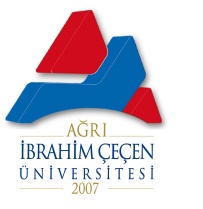 AĞRI İBRAHİM ÇEÇEN ÜNİVERSİTESİ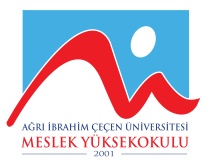 MESLEK YÜKSEKOKULUGELENEKSEL EL SANATLARI PROGRAMIELSANATLARI BÖLÜMÜ1.SINIF GÜZ YARIYILIZORUNLU DERSLER1.SINIF BAHAR YARIYILI2.SINIF GÜZ YARIYILI2.SINIF BAHAR YARIYILIDERSİN KODUDERSİN ADIDÖNEM/YARIYILDERSİN HAFTALIK SAATİDERSİN HAFTALIK SAATİDERSİN HAFTALIK SAATİDERSİN HAFTALIK SAATİGES-101DESENI.DÖNEMTUKAKTSGES-101DESENI.DÖNEM2246DERSİN İÇERİĞİBu Ders İle Öğrenciye, Canlı Cansız Modelleri Gözlemleyip İnceleyerek Ölçü-Oran Ve Kompozisyon İlkelerine Uygun Çizme Yeterlilikleri Kazandırılmak Amaçlanmaktadır.Bu Ders İle Öğrenciye, Canlı Cansız Modelleri Gözlemleyip İnceleyerek Ölçü-Oran Ve Kompozisyon İlkelerine Uygun Çizme Yeterlilikleri Kazandırılmak Amaçlanmaktadır.Bu Ders İle Öğrenciye, Canlı Cansız Modelleri Gözlemleyip İnceleyerek Ölçü-Oran Ve Kompozisyon İlkelerine Uygun Çizme Yeterlilikleri Kazandırılmak Amaçlanmaktadır.Bu Ders İle Öğrenciye, Canlı Cansız Modelleri Gözlemleyip İnceleyerek Ölçü-Oran Ve Kompozisyon İlkelerine Uygun Çizme Yeterlilikleri Kazandırılmak Amaçlanmaktadır.Bu Ders İle Öğrenciye, Canlı Cansız Modelleri Gözlemleyip İnceleyerek Ölçü-Oran Ve Kompozisyon İlkelerine Uygun Çizme Yeterlilikleri Kazandırılmak Amaçlanmaktadır.Bu Ders İle Öğrenciye, Canlı Cansız Modelleri Gözlemleyip İnceleyerek Ölçü-Oran Ve Kompozisyon İlkelerine Uygun Çizme Yeterlilikleri Kazandırılmak Amaçlanmaktadır.DERSİN KODUDERSİN ADIDÖNEM/YARIYILDERSİN HAFTALIK SAATİDERSİN HAFTALIK SAATİDERSİN HAFTALIK SAATİDERSİN HAFTALIK SAATİGES-103TEMEL TASARIMI.DÖNEMTUKAKTSGES-103TEMEL TASARIMI.DÖNEM2135DERSİN İÇERİĞİSanat ve tasarımla ilgili genel kavramların verilmesi, Tasarım ilkeleri doğrultusunda ışık, doku, renk ve biçim kavramlarının açıklanması ve tasarımlar yapılması. Sanatsal Yaratıcılığa geliştirmesine yönelik uygulamalı çalışmalar yapılması. Yaratıcı Güçlerini Geliştirme Ve Temel Çizimler Yapma Yeterlikleri Kazandırmak.Sanat ve tasarımla ilgili genel kavramların verilmesi, Tasarım ilkeleri doğrultusunda ışık, doku, renk ve biçim kavramlarının açıklanması ve tasarımlar yapılması. Sanatsal Yaratıcılığa geliştirmesine yönelik uygulamalı çalışmalar yapılması. Yaratıcı Güçlerini Geliştirme Ve Temel Çizimler Yapma Yeterlikleri Kazandırmak.Sanat ve tasarımla ilgili genel kavramların verilmesi, Tasarım ilkeleri doğrultusunda ışık, doku, renk ve biçim kavramlarının açıklanması ve tasarımlar yapılması. Sanatsal Yaratıcılığa geliştirmesine yönelik uygulamalı çalışmalar yapılması. Yaratıcı Güçlerini Geliştirme Ve Temel Çizimler Yapma Yeterlikleri Kazandırmak.Sanat ve tasarımla ilgili genel kavramların verilmesi, Tasarım ilkeleri doğrultusunda ışık, doku, renk ve biçim kavramlarının açıklanması ve tasarımlar yapılması. Sanatsal Yaratıcılığa geliştirmesine yönelik uygulamalı çalışmalar yapılması. Yaratıcı Güçlerini Geliştirme Ve Temel Çizimler Yapma Yeterlikleri Kazandırmak.Sanat ve tasarımla ilgili genel kavramların verilmesi, Tasarım ilkeleri doğrultusunda ışık, doku, renk ve biçim kavramlarının açıklanması ve tasarımlar yapılması. Sanatsal Yaratıcılığa geliştirmesine yönelik uygulamalı çalışmalar yapılması. Yaratıcı Güçlerini Geliştirme Ve Temel Çizimler Yapma Yeterlikleri Kazandırmak.Sanat ve tasarımla ilgili genel kavramların verilmesi, Tasarım ilkeleri doğrultusunda ışık, doku, renk ve biçim kavramlarının açıklanması ve tasarımlar yapılması. Sanatsal Yaratıcılığa geliştirmesine yönelik uygulamalı çalışmalar yapılması. Yaratıcı Güçlerini Geliştirme Ve Temel Çizimler Yapma Yeterlikleri Kazandırmak.DERSİN KODUDERSİN ADIDÖNEM/YARIYILDERSİN HAFTALIK SAATİDERSİN HAFTALIK SAATİDERSİN HAFTALIK SAATİDERSİN HAFTALIK SAATİGES-105GELENEKSEL TÜRK DESENLERİ -I.I.DÖNEMTUKAKTSGES-105GELENEKSEL TÜRK DESENLERİ -I.I.DÖNEM2247DERSİN İÇERİĞİGeleneksel Türk el sanatlarının tanımı ve önemi, Geleneksel Türk El sanatlarının tarihsel gelişimi ve sınıflandırılması, Geleneksel sanatlarda kullanılan motiflerin incelenmesi ve bunlar üzerine uygulamalı araştırmalar yapılması. Bu dersi başarıyla tamamlayan öğrenci, klasik motiflerden oluşturulacak kompozisyon kurgusunu öğrenecektirGeleneksel Türk el sanatlarının tanımı ve önemi, Geleneksel Türk El sanatlarının tarihsel gelişimi ve sınıflandırılması, Geleneksel sanatlarda kullanılan motiflerin incelenmesi ve bunlar üzerine uygulamalı araştırmalar yapılması. Bu dersi başarıyla tamamlayan öğrenci, klasik motiflerden oluşturulacak kompozisyon kurgusunu öğrenecektirGeleneksel Türk el sanatlarının tanımı ve önemi, Geleneksel Türk El sanatlarının tarihsel gelişimi ve sınıflandırılması, Geleneksel sanatlarda kullanılan motiflerin incelenmesi ve bunlar üzerine uygulamalı araştırmalar yapılması. Bu dersi başarıyla tamamlayan öğrenci, klasik motiflerden oluşturulacak kompozisyon kurgusunu öğrenecektirGeleneksel Türk el sanatlarının tanımı ve önemi, Geleneksel Türk El sanatlarının tarihsel gelişimi ve sınıflandırılması, Geleneksel sanatlarda kullanılan motiflerin incelenmesi ve bunlar üzerine uygulamalı araştırmalar yapılması. Bu dersi başarıyla tamamlayan öğrenci, klasik motiflerden oluşturulacak kompozisyon kurgusunu öğrenecektirGeleneksel Türk el sanatlarının tanımı ve önemi, Geleneksel Türk El sanatlarının tarihsel gelişimi ve sınıflandırılması, Geleneksel sanatlarda kullanılan motiflerin incelenmesi ve bunlar üzerine uygulamalı araştırmalar yapılması. Bu dersi başarıyla tamamlayan öğrenci, klasik motiflerden oluşturulacak kompozisyon kurgusunu öğrenecektirGeleneksel Türk el sanatlarının tanımı ve önemi, Geleneksel Türk El sanatlarının tarihsel gelişimi ve sınıflandırılması, Geleneksel sanatlarda kullanılan motiflerin incelenmesi ve bunlar üzerine uygulamalı araştırmalar yapılması. Bu dersi başarıyla tamamlayan öğrenci, klasik motiflerden oluşturulacak kompozisyon kurgusunu öğrenecektirDERSİN KODUDERSİN ADIDÖNEM/YARIYILDERSİN HAFTALIK SAATİDERSİN HAFTALIK SAATİDERSİN HAFTALIK SAATİDERSİN HAFTALIK SAATİMAT-101GENEL MATEMATİKI.DÖNEMTUKAKTSMAT-101GENEL MATEMATİKI.DÖNEM2023DERSİN İÇERİĞİKüme, Sayılar, Sayılarla İlgili İşlemler, Modüler Aritmetik, Cebir, Polinomlarla Uygulamalar, Oran Ve Orantı, Oran Ve Orantı Uygulamaları.Küme, Sayılar, Sayılarla İlgili İşlemler, Modüler Aritmetik, Cebir, Polinomlarla Uygulamalar, Oran Ve Orantı, Oran Ve Orantı Uygulamaları.Küme, Sayılar, Sayılarla İlgili İşlemler, Modüler Aritmetik, Cebir, Polinomlarla Uygulamalar, Oran Ve Orantı, Oran Ve Orantı Uygulamaları.Küme, Sayılar, Sayılarla İlgili İşlemler, Modüler Aritmetik, Cebir, Polinomlarla Uygulamalar, Oran Ve Orantı, Oran Ve Orantı Uygulamaları.Küme, Sayılar, Sayılarla İlgili İşlemler, Modüler Aritmetik, Cebir, Polinomlarla Uygulamalar, Oran Ve Orantı, Oran Ve Orantı Uygulamaları.Küme, Sayılar, Sayılarla İlgili İşlemler, Modüler Aritmetik, Cebir, Polinomlarla Uygulamalar, Oran Ve Orantı, Oran Ve Orantı Uygulamaları.DERSİN KODUDERSİN ADIDÖNEM/YARIYILDERSİN HAFTALIK SAATİDERSİN HAFTALIK SAATİDERSİN HAFTALIK SAATİDERSİN HAFTALIK SAATİUZTDE-101TÜRK DİLİ -I.I.DÖNEMTUKAKTSUZTDE-101TÜRK DİLİ -I.I.DÖNEM2022DERSİN İÇERİĞİDil Nedir, Dil - Düşünce İlişkisi, Dil- Düşünce İlişkisi, Türk Dilinin Dünya Dilleri Arasındaki Yeri, Türk Dilinin Gelişmesi Ve Tarihi Evreleri, Türk Dilini Bu Günkü Durumu Ve Yayılma Alanları. Türkçenin Sesleri Ve Ses Özellikleri, Türkçe De Ses Olayları, Hece Bilgisi, İmla Kuralları, Noktalama İşaretleri, Türkçenin Yapım Ekleri Kompozisyonla İlgili Bilgiler, Türkçede İsim Ve Fiil Çekimleri, Kelime Türleri.Dil Nedir, Dil - Düşünce İlişkisi, Dil- Düşünce İlişkisi, Türk Dilinin Dünya Dilleri Arasındaki Yeri, Türk Dilinin Gelişmesi Ve Tarihi Evreleri, Türk Dilini Bu Günkü Durumu Ve Yayılma Alanları. Türkçenin Sesleri Ve Ses Özellikleri, Türkçe De Ses Olayları, Hece Bilgisi, İmla Kuralları, Noktalama İşaretleri, Türkçenin Yapım Ekleri Kompozisyonla İlgili Bilgiler, Türkçede İsim Ve Fiil Çekimleri, Kelime Türleri.Dil Nedir, Dil - Düşünce İlişkisi, Dil- Düşünce İlişkisi, Türk Dilinin Dünya Dilleri Arasındaki Yeri, Türk Dilinin Gelişmesi Ve Tarihi Evreleri, Türk Dilini Bu Günkü Durumu Ve Yayılma Alanları. Türkçenin Sesleri Ve Ses Özellikleri, Türkçe De Ses Olayları, Hece Bilgisi, İmla Kuralları, Noktalama İşaretleri, Türkçenin Yapım Ekleri Kompozisyonla İlgili Bilgiler, Türkçede İsim Ve Fiil Çekimleri, Kelime Türleri.Dil Nedir, Dil - Düşünce İlişkisi, Dil- Düşünce İlişkisi, Türk Dilinin Dünya Dilleri Arasındaki Yeri, Türk Dilinin Gelişmesi Ve Tarihi Evreleri, Türk Dilini Bu Günkü Durumu Ve Yayılma Alanları. Türkçenin Sesleri Ve Ses Özellikleri, Türkçe De Ses Olayları, Hece Bilgisi, İmla Kuralları, Noktalama İşaretleri, Türkçenin Yapım Ekleri Kompozisyonla İlgili Bilgiler, Türkçede İsim Ve Fiil Çekimleri, Kelime Türleri.Dil Nedir, Dil - Düşünce İlişkisi, Dil- Düşünce İlişkisi, Türk Dilinin Dünya Dilleri Arasındaki Yeri, Türk Dilinin Gelişmesi Ve Tarihi Evreleri, Türk Dilini Bu Günkü Durumu Ve Yayılma Alanları. Türkçenin Sesleri Ve Ses Özellikleri, Türkçe De Ses Olayları, Hece Bilgisi, İmla Kuralları, Noktalama İşaretleri, Türkçenin Yapım Ekleri Kompozisyonla İlgili Bilgiler, Türkçede İsim Ve Fiil Çekimleri, Kelime Türleri.Dil Nedir, Dil - Düşünce İlişkisi, Dil- Düşünce İlişkisi, Türk Dilinin Dünya Dilleri Arasındaki Yeri, Türk Dilinin Gelişmesi Ve Tarihi Evreleri, Türk Dilini Bu Günkü Durumu Ve Yayılma Alanları. Türkçenin Sesleri Ve Ses Özellikleri, Türkçe De Ses Olayları, Hece Bilgisi, İmla Kuralları, Noktalama İşaretleri, Türkçenin Yapım Ekleri Kompozisyonla İlgili Bilgiler, Türkçede İsim Ve Fiil Çekimleri, Kelime Türleri.DERSİN KODUDERSİN ADIDÖNEM/YARIYILDERSİN HAFTALIK SAATİDERSİN HAFTALIK SAATİDERSİN HAFTALIK SAATİDERSİN HAFTALIK SAATİUZİNG-101YABANCI DİL -I.I.DÖNEMTUKAKTSUZİNG-101YABANCI DİL -I.I.DÖNEM2022DERSİN İÇERİĞİDersi alan öğrencilerin İngilizce temel bilgilerini güçlendirmek ve aynı zamanda öğrendiklerini Dinleme, Okuma, Konuşma ve Yazma becerileri ile destekleyerek günlük hayatta kendilerini ifade edebilme yeteneği kazandırmak.Dersi alan öğrencilerin İngilizce temel bilgilerini güçlendirmek ve aynı zamanda öğrendiklerini Dinleme, Okuma, Konuşma ve Yazma becerileri ile destekleyerek günlük hayatta kendilerini ifade edebilme yeteneği kazandırmak.Dersi alan öğrencilerin İngilizce temel bilgilerini güçlendirmek ve aynı zamanda öğrendiklerini Dinleme, Okuma, Konuşma ve Yazma becerileri ile destekleyerek günlük hayatta kendilerini ifade edebilme yeteneği kazandırmak.Dersi alan öğrencilerin İngilizce temel bilgilerini güçlendirmek ve aynı zamanda öğrendiklerini Dinleme, Okuma, Konuşma ve Yazma becerileri ile destekleyerek günlük hayatta kendilerini ifade edebilme yeteneği kazandırmak.Dersi alan öğrencilerin İngilizce temel bilgilerini güçlendirmek ve aynı zamanda öğrendiklerini Dinleme, Okuma, Konuşma ve Yazma becerileri ile destekleyerek günlük hayatta kendilerini ifade edebilme yeteneği kazandırmak.Dersi alan öğrencilerin İngilizce temel bilgilerini güçlendirmek ve aynı zamanda öğrendiklerini Dinleme, Okuma, Konuşma ve Yazma becerileri ile destekleyerek günlük hayatta kendilerini ifade edebilme yeteneği kazandırmak.DERSİN KODUDERSİN ADIDÖNEM/YARIYILDERSİN HAFTALIK SAATİDERSİN HAFTALIK SAATİDERSİN HAFTALIK SAATİDERSİN HAFTALIK SAATİUZATA-101ATATÜRK İLKELERİ VE İNKILAP TARİHİ -I.I.DÖNEMTUKAKTSUZATA-101ATATÜRK İLKELERİ VE İNKILAP TARİHİ -I.I.DÖNEM2022DERSİN İÇERİĞİTürk İnkılâbı ve Atatürk İlkelerini Avrupa’yla kıyaslayarak Türk modernleşme tarihi hakkında bilgi verir.Türk İnkılâbı ve Atatürk İlkelerini Avrupa’yla kıyaslayarak Türk modernleşme tarihi hakkında bilgi verir.Türk İnkılâbı ve Atatürk İlkelerini Avrupa’yla kıyaslayarak Türk modernleşme tarihi hakkında bilgi verir.Türk İnkılâbı ve Atatürk İlkelerini Avrupa’yla kıyaslayarak Türk modernleşme tarihi hakkında bilgi verir.Türk İnkılâbı ve Atatürk İlkelerini Avrupa’yla kıyaslayarak Türk modernleşme tarihi hakkında bilgi verir.Türk İnkılâbı ve Atatürk İlkelerini Avrupa’yla kıyaslayarak Türk modernleşme tarihi hakkında bilgi verir.DERSİN KODUDERSİN ADIDÖNEM/YARIYILDERSİN HAFTALIK SAATİDERSİN HAFTALIK SAATİDERSİN HAFTALIK SAATİDERSİN HAFTALIK SAATİSEÇMELİ DERSLERSEÇMELİ DERSLERSEÇMELİ DERSLERSEÇMELİ DERSLERSEÇMELİ DERSLERSEÇMELİ DERSLERSEÇMELİ DERSLERGES-107BİLGİSAYAR DESTEKLİ ÜRETİMI.DÖNEMTUKAKTSGES-107BİLGİSAYAR DESTEKLİ ÜRETİMI.DÖNEM2023DERSİN İÇERİĞİİki boyutlu işlenecek parçayı işleme kısmına aktarma, Takım yolunu belirme, Kullanılacak kesici uç ve uç tutucu seçme, kesici uç ve takım tutucu oluşturma, Kullanılacak işlemi seçme, Yüzey frezeleme işlemi, Kaba ve ara kaba frezeleme işlemi, Delik delme işlemi, Profil frezeleme işlemi, Kanal frezeleme işlemi, Hassas (finish) frezeleme işlemi, Takım yollarının simülasyonu yapma, Üç boyutlu işlenecek parçayı işleme kısmına aktarma, Takım yolunu belirme, Kullanılacak kesici takım ve takım tutucu seçme, kesici takım ve tutucu oluşturma, Kullanılacak işlemi seçme, Yüzey frezeleme işlemi, Kaba ve ara kaba frezeleme işlemi, Delik delme işlemi, Profil frezeleme işlemi, Kanal frezeleme işlemi, Helis frezeleme işlemi, Hassas (finish) frezeleme işlemi, Hassas yüzey ve kenar temizleme işlemi, Takım yollarının simülasyonu yapma, 4 eksen frezeleme işlemi yapma, İndeksleme 4 eksen işleme, Sürekli (simültane) 4 eksen işleme, Delik delme, Yüzeye profil sarma (Wrap), Kaba frezeleme yapmak, Finiş frezeleme yapmak, Takım yollarının simülasyonu yapma, Kullanılacak 5 eksen işlemi seçme, Kaba frezeleme işlemi, Delik delme işlemi, Profil frezeleme işlemi, Yan duvar işleme (Swarf), Hassas (finiş) frezeleme işlemi, Takım yollarının simülasyonu yapma, CNC kodlarını türetmek için tezgâh kod türetici (postprocessor) seçme, CNC kodlarını türetmek CNC freze tezgâhına veri aktarma yöntemleri, CNC freze tezgahından veri aktarma yöntemleri, CNC freze tezgâhı parça işlemek için hazırlama, Oluşturulan takım yolu ile CNC frezede parça işlemeİki boyutlu işlenecek parçayı işleme kısmına aktarma, Takım yolunu belirme, Kullanılacak kesici uç ve uç tutucu seçme, kesici uç ve takım tutucu oluşturma, Kullanılacak işlemi seçme, Yüzey frezeleme işlemi, Kaba ve ara kaba frezeleme işlemi, Delik delme işlemi, Profil frezeleme işlemi, Kanal frezeleme işlemi, Hassas (finish) frezeleme işlemi, Takım yollarının simülasyonu yapma, Üç boyutlu işlenecek parçayı işleme kısmına aktarma, Takım yolunu belirme, Kullanılacak kesici takım ve takım tutucu seçme, kesici takım ve tutucu oluşturma, Kullanılacak işlemi seçme, Yüzey frezeleme işlemi, Kaba ve ara kaba frezeleme işlemi, Delik delme işlemi, Profil frezeleme işlemi, Kanal frezeleme işlemi, Helis frezeleme işlemi, Hassas (finish) frezeleme işlemi, Hassas yüzey ve kenar temizleme işlemi, Takım yollarının simülasyonu yapma, 4 eksen frezeleme işlemi yapma, İndeksleme 4 eksen işleme, Sürekli (simültane) 4 eksen işleme, Delik delme, Yüzeye profil sarma (Wrap), Kaba frezeleme yapmak, Finiş frezeleme yapmak, Takım yollarının simülasyonu yapma, Kullanılacak 5 eksen işlemi seçme, Kaba frezeleme işlemi, Delik delme işlemi, Profil frezeleme işlemi, Yan duvar işleme (Swarf), Hassas (finiş) frezeleme işlemi, Takım yollarının simülasyonu yapma, CNC kodlarını türetmek için tezgâh kod türetici (postprocessor) seçme, CNC kodlarını türetmek CNC freze tezgâhına veri aktarma yöntemleri, CNC freze tezgahından veri aktarma yöntemleri, CNC freze tezgâhı parça işlemek için hazırlama, Oluşturulan takım yolu ile CNC frezede parça işlemeİki boyutlu işlenecek parçayı işleme kısmına aktarma, Takım yolunu belirme, Kullanılacak kesici uç ve uç tutucu seçme, kesici uç ve takım tutucu oluşturma, Kullanılacak işlemi seçme, Yüzey frezeleme işlemi, Kaba ve ara kaba frezeleme işlemi, Delik delme işlemi, Profil frezeleme işlemi, Kanal frezeleme işlemi, Hassas (finish) frezeleme işlemi, Takım yollarının simülasyonu yapma, Üç boyutlu işlenecek parçayı işleme kısmına aktarma, Takım yolunu belirme, Kullanılacak kesici takım ve takım tutucu seçme, kesici takım ve tutucu oluşturma, Kullanılacak işlemi seçme, Yüzey frezeleme işlemi, Kaba ve ara kaba frezeleme işlemi, Delik delme işlemi, Profil frezeleme işlemi, Kanal frezeleme işlemi, Helis frezeleme işlemi, Hassas (finish) frezeleme işlemi, Hassas yüzey ve kenar temizleme işlemi, Takım yollarının simülasyonu yapma, 4 eksen frezeleme işlemi yapma, İndeksleme 4 eksen işleme, Sürekli (simültane) 4 eksen işleme, Delik delme, Yüzeye profil sarma (Wrap), Kaba frezeleme yapmak, Finiş frezeleme yapmak, Takım yollarının simülasyonu yapma, Kullanılacak 5 eksen işlemi seçme, Kaba frezeleme işlemi, Delik delme işlemi, Profil frezeleme işlemi, Yan duvar işleme (Swarf), Hassas (finiş) frezeleme işlemi, Takım yollarının simülasyonu yapma, CNC kodlarını türetmek için tezgâh kod türetici (postprocessor) seçme, CNC kodlarını türetmek CNC freze tezgâhına veri aktarma yöntemleri, CNC freze tezgahından veri aktarma yöntemleri, CNC freze tezgâhı parça işlemek için hazırlama, Oluşturulan takım yolu ile CNC frezede parça işlemeİki boyutlu işlenecek parçayı işleme kısmına aktarma, Takım yolunu belirme, Kullanılacak kesici uç ve uç tutucu seçme, kesici uç ve takım tutucu oluşturma, Kullanılacak işlemi seçme, Yüzey frezeleme işlemi, Kaba ve ara kaba frezeleme işlemi, Delik delme işlemi, Profil frezeleme işlemi, Kanal frezeleme işlemi, Hassas (finish) frezeleme işlemi, Takım yollarının simülasyonu yapma, Üç boyutlu işlenecek parçayı işleme kısmına aktarma, Takım yolunu belirme, Kullanılacak kesici takım ve takım tutucu seçme, kesici takım ve tutucu oluşturma, Kullanılacak işlemi seçme, Yüzey frezeleme işlemi, Kaba ve ara kaba frezeleme işlemi, Delik delme işlemi, Profil frezeleme işlemi, Kanal frezeleme işlemi, Helis frezeleme işlemi, Hassas (finish) frezeleme işlemi, Hassas yüzey ve kenar temizleme işlemi, Takım yollarının simülasyonu yapma, 4 eksen frezeleme işlemi yapma, İndeksleme 4 eksen işleme, Sürekli (simültane) 4 eksen işleme, Delik delme, Yüzeye profil sarma (Wrap), Kaba frezeleme yapmak, Finiş frezeleme yapmak, Takım yollarının simülasyonu yapma, Kullanılacak 5 eksen işlemi seçme, Kaba frezeleme işlemi, Delik delme işlemi, Profil frezeleme işlemi, Yan duvar işleme (Swarf), Hassas (finiş) frezeleme işlemi, Takım yollarının simülasyonu yapma, CNC kodlarını türetmek için tezgâh kod türetici (postprocessor) seçme, CNC kodlarını türetmek CNC freze tezgâhına veri aktarma yöntemleri, CNC freze tezgahından veri aktarma yöntemleri, CNC freze tezgâhı parça işlemek için hazırlama, Oluşturulan takım yolu ile CNC frezede parça işlemeİki boyutlu işlenecek parçayı işleme kısmına aktarma, Takım yolunu belirme, Kullanılacak kesici uç ve uç tutucu seçme, kesici uç ve takım tutucu oluşturma, Kullanılacak işlemi seçme, Yüzey frezeleme işlemi, Kaba ve ara kaba frezeleme işlemi, Delik delme işlemi, Profil frezeleme işlemi, Kanal frezeleme işlemi, Hassas (finish) frezeleme işlemi, Takım yollarının simülasyonu yapma, Üç boyutlu işlenecek parçayı işleme kısmına aktarma, Takım yolunu belirme, Kullanılacak kesici takım ve takım tutucu seçme, kesici takım ve tutucu oluşturma, Kullanılacak işlemi seçme, Yüzey frezeleme işlemi, Kaba ve ara kaba frezeleme işlemi, Delik delme işlemi, Profil frezeleme işlemi, Kanal frezeleme işlemi, Helis frezeleme işlemi, Hassas (finish) frezeleme işlemi, Hassas yüzey ve kenar temizleme işlemi, Takım yollarının simülasyonu yapma, 4 eksen frezeleme işlemi yapma, İndeksleme 4 eksen işleme, Sürekli (simültane) 4 eksen işleme, Delik delme, Yüzeye profil sarma (Wrap), Kaba frezeleme yapmak, Finiş frezeleme yapmak, Takım yollarının simülasyonu yapma, Kullanılacak 5 eksen işlemi seçme, Kaba frezeleme işlemi, Delik delme işlemi, Profil frezeleme işlemi, Yan duvar işleme (Swarf), Hassas (finiş) frezeleme işlemi, Takım yollarının simülasyonu yapma, CNC kodlarını türetmek için tezgâh kod türetici (postprocessor) seçme, CNC kodlarını türetmek CNC freze tezgâhına veri aktarma yöntemleri, CNC freze tezgahından veri aktarma yöntemleri, CNC freze tezgâhı parça işlemek için hazırlama, Oluşturulan takım yolu ile CNC frezede parça işlemeİki boyutlu işlenecek parçayı işleme kısmına aktarma, Takım yolunu belirme, Kullanılacak kesici uç ve uç tutucu seçme, kesici uç ve takım tutucu oluşturma, Kullanılacak işlemi seçme, Yüzey frezeleme işlemi, Kaba ve ara kaba frezeleme işlemi, Delik delme işlemi, Profil frezeleme işlemi, Kanal frezeleme işlemi, Hassas (finish) frezeleme işlemi, Takım yollarının simülasyonu yapma, Üç boyutlu işlenecek parçayı işleme kısmına aktarma, Takım yolunu belirme, Kullanılacak kesici takım ve takım tutucu seçme, kesici takım ve tutucu oluşturma, Kullanılacak işlemi seçme, Yüzey frezeleme işlemi, Kaba ve ara kaba frezeleme işlemi, Delik delme işlemi, Profil frezeleme işlemi, Kanal frezeleme işlemi, Helis frezeleme işlemi, Hassas (finish) frezeleme işlemi, Hassas yüzey ve kenar temizleme işlemi, Takım yollarının simülasyonu yapma, 4 eksen frezeleme işlemi yapma, İndeksleme 4 eksen işleme, Sürekli (simültane) 4 eksen işleme, Delik delme, Yüzeye profil sarma (Wrap), Kaba frezeleme yapmak, Finiş frezeleme yapmak, Takım yollarının simülasyonu yapma, Kullanılacak 5 eksen işlemi seçme, Kaba frezeleme işlemi, Delik delme işlemi, Profil frezeleme işlemi, Yan duvar işleme (Swarf), Hassas (finiş) frezeleme işlemi, Takım yollarının simülasyonu yapma, CNC kodlarını türetmek için tezgâh kod türetici (postprocessor) seçme, CNC kodlarını türetmek CNC freze tezgâhına veri aktarma yöntemleri, CNC freze tezgahından veri aktarma yöntemleri, CNC freze tezgâhı parça işlemek için hazırlama, Oluşturulan takım yolu ile CNC frezede parça işlemeDERSİN KODUDERSİN ADIDÖNEM/YARIYILDERSİN HAFTALIK SAATİDERSİN HAFTALIK SAATİDERSİN HAFTALIK SAATİDERSİN HAFTALIK SAATİSS-101İLETİŞİMI.DÖNEMTUKAKTSSS-101İLETİŞİMI.DÖNEM2023DERSİN İÇERİĞİBu ders ile öğrenciye, sözlü, sözsüz, yazılı, biçimsel, biçimsel olmayan ve örgüt içi ile dışı arasında iletişim kurma yeterlikleri kazandırılacaktır.Bu ders ile öğrenciye, sözlü, sözsüz, yazılı, biçimsel, biçimsel olmayan ve örgüt içi ile dışı arasında iletişim kurma yeterlikleri kazandırılacaktır.Bu ders ile öğrenciye, sözlü, sözsüz, yazılı, biçimsel, biçimsel olmayan ve örgüt içi ile dışı arasında iletişim kurma yeterlikleri kazandırılacaktır.Bu ders ile öğrenciye, sözlü, sözsüz, yazılı, biçimsel, biçimsel olmayan ve örgüt içi ile dışı arasında iletişim kurma yeterlikleri kazandırılacaktır.Bu ders ile öğrenciye, sözlü, sözsüz, yazılı, biçimsel, biçimsel olmayan ve örgüt içi ile dışı arasında iletişim kurma yeterlikleri kazandırılacaktır.Bu ders ile öğrenciye, sözlü, sözsüz, yazılı, biçimsel, biçimsel olmayan ve örgüt içi ile dışı arasında iletişim kurma yeterlikleri kazandırılacaktır.DERSİN KODUDERSİN ADIDÖNEM/YARIYILDERSİN HAFTALIK SAATİDERSİN HAFTALIK SAATİDERSİN HAFTALIK SAATİDERSİN HAFTALIK SAATİSS-103İŞ SAĞLIĞI VE GÜVENLİĞİI.DÖNEMTUKAKTSSS-103İŞ SAĞLIĞI VE GÜVENLİĞİI.DÖNEM2023DERSİN İÇERİĞİİşçi Sağlığı ve İş Güvenliğinin Tarihsel Gelişimi İşçi Sağlığı ve İş Güvenliğinin Amacı ve Önemi İşçi Sağlığı ve İş Güvenliği Alanında Kavramlar Türkiye’de İşçi Sağlığı ve İş Güvenliğinin Genel Görünümü İş Kazaları Meslek Hastalıkları İş Kazaları ve Meslek Hastalıklarına Karşı Alınacak Önlemler İş Kazaları ve Meslek Hastalıklarından Doğan maliyetlerİşçi Sağlığı ve İş Güvenliğinin Tarihsel Gelişimi İşçi Sağlığı ve İş Güvenliğinin Amacı ve Önemi İşçi Sağlığı ve İş Güvenliği Alanında Kavramlar Türkiye’de İşçi Sağlığı ve İş Güvenliğinin Genel Görünümü İş Kazaları Meslek Hastalıkları İş Kazaları ve Meslek Hastalıklarına Karşı Alınacak Önlemler İş Kazaları ve Meslek Hastalıklarından Doğan maliyetlerİşçi Sağlığı ve İş Güvenliğinin Tarihsel Gelişimi İşçi Sağlığı ve İş Güvenliğinin Amacı ve Önemi İşçi Sağlığı ve İş Güvenliği Alanında Kavramlar Türkiye’de İşçi Sağlığı ve İş Güvenliğinin Genel Görünümü İş Kazaları Meslek Hastalıkları İş Kazaları ve Meslek Hastalıklarına Karşı Alınacak Önlemler İş Kazaları ve Meslek Hastalıklarından Doğan maliyetlerİşçi Sağlığı ve İş Güvenliğinin Tarihsel Gelişimi İşçi Sağlığı ve İş Güvenliğinin Amacı ve Önemi İşçi Sağlığı ve İş Güvenliği Alanında Kavramlar Türkiye’de İşçi Sağlığı ve İş Güvenliğinin Genel Görünümü İş Kazaları Meslek Hastalıkları İş Kazaları ve Meslek Hastalıklarına Karşı Alınacak Önlemler İş Kazaları ve Meslek Hastalıklarından Doğan maliyetlerİşçi Sağlığı ve İş Güvenliğinin Tarihsel Gelişimi İşçi Sağlığı ve İş Güvenliğinin Amacı ve Önemi İşçi Sağlığı ve İş Güvenliği Alanında Kavramlar Türkiye’de İşçi Sağlığı ve İş Güvenliğinin Genel Görünümü İş Kazaları Meslek Hastalıkları İş Kazaları ve Meslek Hastalıklarına Karşı Alınacak Önlemler İş Kazaları ve Meslek Hastalıklarından Doğan maliyetlerİşçi Sağlığı ve İş Güvenliğinin Tarihsel Gelişimi İşçi Sağlığı ve İş Güvenliğinin Amacı ve Önemi İşçi Sağlığı ve İş Güvenliği Alanında Kavramlar Türkiye’de İşçi Sağlığı ve İş Güvenliğinin Genel Görünümü İş Kazaları Meslek Hastalıkları İş Kazaları ve Meslek Hastalıklarına Karşı Alınacak Önlemler İş Kazaları ve Meslek Hastalıklarından Doğan maliyetlerDERSİN KODUDERSİN ADIDÖNEM/YARIYILDERSİN HAFTALIK SAATİDERSİN HAFTALIK SAATİDERSİN HAFTALIK SAATİDERSİN HAFTALIK SAATİSS-105YAŞAM BECERİSİ VE SOSYAL ETKİNLİKI.DÖNEMTUKAKTSSS-105YAŞAM BECERİSİ VE SOSYAL ETKİNLİKI.DÖNEM2023DERSİN İÇERİĞİÜniversite öğrencilerinin; psiko-sosyal, duygusal ve mesleki alanda karşılaştıkları güncel, özel ve genel sıkıntıları, zorlukları çözmeye yardımcı olacak belli başlı yaşam becerilerini ve kişisel donanımlarını geliştirmek, güncel yaşamda karşılaşılan psikolojik kavram ve süreçleri öğrenmelerini ve içselleştirilmesini sağlamaktır. Kendini gerçekleştirme, kendini tanıma, iletişim, iletişimi engelleyen etmenler, sosyal beceriler, hayır deme, sorun çözme, kendini ortaya koyma, öfke, stres, heyecan, kaygı ve korku vb. zorlayan duygularla baş etme, sağlıklı karar verme, topluluk önünde konuşma, benlik kavramı, kariyer ve kariyer planlama, cv hazırlama, verimli ders çalışma, atılgan ve girişimci davranış geliştirme, duygusal zeka.Üniversite öğrencilerinin; psiko-sosyal, duygusal ve mesleki alanda karşılaştıkları güncel, özel ve genel sıkıntıları, zorlukları çözmeye yardımcı olacak belli başlı yaşam becerilerini ve kişisel donanımlarını geliştirmek, güncel yaşamda karşılaşılan psikolojik kavram ve süreçleri öğrenmelerini ve içselleştirilmesini sağlamaktır. Kendini gerçekleştirme, kendini tanıma, iletişim, iletişimi engelleyen etmenler, sosyal beceriler, hayır deme, sorun çözme, kendini ortaya koyma, öfke, stres, heyecan, kaygı ve korku vb. zorlayan duygularla baş etme, sağlıklı karar verme, topluluk önünde konuşma, benlik kavramı, kariyer ve kariyer planlama, cv hazırlama, verimli ders çalışma, atılgan ve girişimci davranış geliştirme, duygusal zeka.Üniversite öğrencilerinin; psiko-sosyal, duygusal ve mesleki alanda karşılaştıkları güncel, özel ve genel sıkıntıları, zorlukları çözmeye yardımcı olacak belli başlı yaşam becerilerini ve kişisel donanımlarını geliştirmek, güncel yaşamda karşılaşılan psikolojik kavram ve süreçleri öğrenmelerini ve içselleştirilmesini sağlamaktır. Kendini gerçekleştirme, kendini tanıma, iletişim, iletişimi engelleyen etmenler, sosyal beceriler, hayır deme, sorun çözme, kendini ortaya koyma, öfke, stres, heyecan, kaygı ve korku vb. zorlayan duygularla baş etme, sağlıklı karar verme, topluluk önünde konuşma, benlik kavramı, kariyer ve kariyer planlama, cv hazırlama, verimli ders çalışma, atılgan ve girişimci davranış geliştirme, duygusal zeka.Üniversite öğrencilerinin; psiko-sosyal, duygusal ve mesleki alanda karşılaştıkları güncel, özel ve genel sıkıntıları, zorlukları çözmeye yardımcı olacak belli başlı yaşam becerilerini ve kişisel donanımlarını geliştirmek, güncel yaşamda karşılaşılan psikolojik kavram ve süreçleri öğrenmelerini ve içselleştirilmesini sağlamaktır. Kendini gerçekleştirme, kendini tanıma, iletişim, iletişimi engelleyen etmenler, sosyal beceriler, hayır deme, sorun çözme, kendini ortaya koyma, öfke, stres, heyecan, kaygı ve korku vb. zorlayan duygularla baş etme, sağlıklı karar verme, topluluk önünde konuşma, benlik kavramı, kariyer ve kariyer planlama, cv hazırlama, verimli ders çalışma, atılgan ve girişimci davranış geliştirme, duygusal zeka.Üniversite öğrencilerinin; psiko-sosyal, duygusal ve mesleki alanda karşılaştıkları güncel, özel ve genel sıkıntıları, zorlukları çözmeye yardımcı olacak belli başlı yaşam becerilerini ve kişisel donanımlarını geliştirmek, güncel yaşamda karşılaşılan psikolojik kavram ve süreçleri öğrenmelerini ve içselleştirilmesini sağlamaktır. Kendini gerçekleştirme, kendini tanıma, iletişim, iletişimi engelleyen etmenler, sosyal beceriler, hayır deme, sorun çözme, kendini ortaya koyma, öfke, stres, heyecan, kaygı ve korku vb. zorlayan duygularla baş etme, sağlıklı karar verme, topluluk önünde konuşma, benlik kavramı, kariyer ve kariyer planlama, cv hazırlama, verimli ders çalışma, atılgan ve girişimci davranış geliştirme, duygusal zeka.Üniversite öğrencilerinin; psiko-sosyal, duygusal ve mesleki alanda karşılaştıkları güncel, özel ve genel sıkıntıları, zorlukları çözmeye yardımcı olacak belli başlı yaşam becerilerini ve kişisel donanımlarını geliştirmek, güncel yaşamda karşılaşılan psikolojik kavram ve süreçleri öğrenmelerini ve içselleştirilmesini sağlamaktır. Kendini gerçekleştirme, kendini tanıma, iletişim, iletişimi engelleyen etmenler, sosyal beceriler, hayır deme, sorun çözme, kendini ortaya koyma, öfke, stres, heyecan, kaygı ve korku vb. zorlayan duygularla baş etme, sağlıklı karar verme, topluluk önünde konuşma, benlik kavramı, kariyer ve kariyer planlama, cv hazırlama, verimli ders çalışma, atılgan ve girişimci davranış geliştirme, duygusal zeka.DERSİN KODUDERSİN ADIDÖNEM/YARIYILDERSİN HAFTALIK SAATİDERSİN HAFTALIK SAATİDERSİN HAFTALIK SAATİDERSİN HAFTALIK SAATİSS-107ÜNİVERSİTE VE KARİYER BAŞARISII.DÖNEMTUKAKTSSS-107ÜNİVERSİTE VE KARİYER BAŞARISII.DÖNEM2023DERSİN İÇERİĞİGiriş. Kariyer planlamanın ve gelişiminin önemi.Etkin CV hazırlama. Başarılı iş başvuruları ve iş görüşmeleri.Maden mühendisliğinde kariyer planlama.Türkiye'de madencilik sektörünün mevcut durumu ve sorunları. Dünya madencilik sektörünün durumu ve geleceği. Başarılı maden mühendislerinin kariyeriyle ilgili deneyimlerini aktarması ve çalışma hayatıyla ilgili önerilerini sunması.Giriş. Kariyer planlamanın ve gelişiminin önemi.Etkin CV hazırlama. Başarılı iş başvuruları ve iş görüşmeleri.Maden mühendisliğinde kariyer planlama.Türkiye'de madencilik sektörünün mevcut durumu ve sorunları. Dünya madencilik sektörünün durumu ve geleceği. Başarılı maden mühendislerinin kariyeriyle ilgili deneyimlerini aktarması ve çalışma hayatıyla ilgili önerilerini sunması.Giriş. Kariyer planlamanın ve gelişiminin önemi.Etkin CV hazırlama. Başarılı iş başvuruları ve iş görüşmeleri.Maden mühendisliğinde kariyer planlama.Türkiye'de madencilik sektörünün mevcut durumu ve sorunları. Dünya madencilik sektörünün durumu ve geleceği. Başarılı maden mühendislerinin kariyeriyle ilgili deneyimlerini aktarması ve çalışma hayatıyla ilgili önerilerini sunması.Giriş. Kariyer planlamanın ve gelişiminin önemi.Etkin CV hazırlama. Başarılı iş başvuruları ve iş görüşmeleri.Maden mühendisliğinde kariyer planlama.Türkiye'de madencilik sektörünün mevcut durumu ve sorunları. Dünya madencilik sektörünün durumu ve geleceği. Başarılı maden mühendislerinin kariyeriyle ilgili deneyimlerini aktarması ve çalışma hayatıyla ilgili önerilerini sunması.Giriş. Kariyer planlamanın ve gelişiminin önemi.Etkin CV hazırlama. Başarılı iş başvuruları ve iş görüşmeleri.Maden mühendisliğinde kariyer planlama.Türkiye'de madencilik sektörünün mevcut durumu ve sorunları. Dünya madencilik sektörünün durumu ve geleceği. Başarılı maden mühendislerinin kariyeriyle ilgili deneyimlerini aktarması ve çalışma hayatıyla ilgili önerilerini sunması.Giriş. Kariyer planlamanın ve gelişiminin önemi.Etkin CV hazırlama. Başarılı iş başvuruları ve iş görüşmeleri.Maden mühendisliğinde kariyer planlama.Türkiye'de madencilik sektörünün mevcut durumu ve sorunları. Dünya madencilik sektörünün durumu ve geleceği. Başarılı maden mühendislerinin kariyeriyle ilgili deneyimlerini aktarması ve çalışma hayatıyla ilgili önerilerini sunması.DERSİN KODUDERSİN ADIDÖNEM/YARIYILDERSİN HAFTALIK SAATİDERSİN HAFTALIK SAATİDERSİN HAFTALIK SAATİDERSİN HAFTALIK SAATİGES-102AHŞAP OYMACILIĞIII. DÖNEMTUKAKTSGES-102AHŞAP OYMACILIĞIII. DÖNEM2246DERSİN İÇERİĞİGeleneksel sanatlar arasında yer alan Ahşap sanatlarının tarihsel gelişim süreci içinde incelenmesi. Ahşap malzemenin tanıtılması, El sanatlarında yeri ve öneminin anlatılması. Geleneksel ve çağdaş yorumlar içinde ahşap ürünler tasarlanması ve üretilmesi. Öğrenci gerekli atölye ortamı ve donanım sağlandığında tekniğe ve gelenekselliğe uygun ahşap oymacılık yapacaktır. Ahşap oymacılığı içerisinde Naht sanatı ile kesimler yapıp tablo halinde görseller oluşturmaktadırlar.Geleneksel sanatlar arasında yer alan Ahşap sanatlarının tarihsel gelişim süreci içinde incelenmesi. Ahşap malzemenin tanıtılması, El sanatlarında yeri ve öneminin anlatılması. Geleneksel ve çağdaş yorumlar içinde ahşap ürünler tasarlanması ve üretilmesi. Öğrenci gerekli atölye ortamı ve donanım sağlandığında tekniğe ve gelenekselliğe uygun ahşap oymacılık yapacaktır. Ahşap oymacılığı içerisinde Naht sanatı ile kesimler yapıp tablo halinde görseller oluşturmaktadırlar.Geleneksel sanatlar arasında yer alan Ahşap sanatlarının tarihsel gelişim süreci içinde incelenmesi. Ahşap malzemenin tanıtılması, El sanatlarında yeri ve öneminin anlatılması. Geleneksel ve çağdaş yorumlar içinde ahşap ürünler tasarlanması ve üretilmesi. Öğrenci gerekli atölye ortamı ve donanım sağlandığında tekniğe ve gelenekselliğe uygun ahşap oymacılık yapacaktır. Ahşap oymacılığı içerisinde Naht sanatı ile kesimler yapıp tablo halinde görseller oluşturmaktadırlar.Geleneksel sanatlar arasında yer alan Ahşap sanatlarının tarihsel gelişim süreci içinde incelenmesi. Ahşap malzemenin tanıtılması, El sanatlarında yeri ve öneminin anlatılması. Geleneksel ve çağdaş yorumlar içinde ahşap ürünler tasarlanması ve üretilmesi. Öğrenci gerekli atölye ortamı ve donanım sağlandığında tekniğe ve gelenekselliğe uygun ahşap oymacılık yapacaktır. Ahşap oymacılığı içerisinde Naht sanatı ile kesimler yapıp tablo halinde görseller oluşturmaktadırlar.Geleneksel sanatlar arasında yer alan Ahşap sanatlarının tarihsel gelişim süreci içinde incelenmesi. Ahşap malzemenin tanıtılması, El sanatlarında yeri ve öneminin anlatılması. Geleneksel ve çağdaş yorumlar içinde ahşap ürünler tasarlanması ve üretilmesi. Öğrenci gerekli atölye ortamı ve donanım sağlandığında tekniğe ve gelenekselliğe uygun ahşap oymacılık yapacaktır. Ahşap oymacılığı içerisinde Naht sanatı ile kesimler yapıp tablo halinde görseller oluşturmaktadırlar.Geleneksel sanatlar arasında yer alan Ahşap sanatlarının tarihsel gelişim süreci içinde incelenmesi. Ahşap malzemenin tanıtılması, El sanatlarında yeri ve öneminin anlatılması. Geleneksel ve çağdaş yorumlar içinde ahşap ürünler tasarlanması ve üretilmesi. Öğrenci gerekli atölye ortamı ve donanım sağlandığında tekniğe ve gelenekselliğe uygun ahşap oymacılık yapacaktır. Ahşap oymacılığı içerisinde Naht sanatı ile kesimler yapıp tablo halinde görseller oluşturmaktadırlar.DERSİN KODUDERSİN ADIDÖNEM/YARIYILDERSİN HAFTALIK SAATİDERSİN HAFTALIK SAATİDERSİN HAFTALIK SAATİDERSİN HAFTALIK SAATİGES-104EL SANATLARINDA TASARIMII. DÖNEMTUKAKTSGES-104EL SANATLARINDA TASARIMII. DÖNEM2137DERSİN İÇERİĞİTasarım ve ilkelerini, işleme, dokuma, örgü, deri, ahşap, vitray vb. gibi alanlarda uygulayabilme bilincini oluşturmak.Tasarım ve ilkelerini, işleme, dokuma, örgü, deri, ahşap, vitray vb. gibi alanlarda uygulayabilme bilincini oluşturmak.Tasarım ve ilkelerini, işleme, dokuma, örgü, deri, ahşap, vitray vb. gibi alanlarda uygulayabilme bilincini oluşturmak.Tasarım ve ilkelerini, işleme, dokuma, örgü, deri, ahşap, vitray vb. gibi alanlarda uygulayabilme bilincini oluşturmak.Tasarım ve ilkelerini, işleme, dokuma, örgü, deri, ahşap, vitray vb. gibi alanlarda uygulayabilme bilincini oluşturmak.Tasarım ve ilkelerini, işleme, dokuma, örgü, deri, ahşap, vitray vb. gibi alanlarda uygulayabilme bilincini oluşturmak.DERSİN KODUDERSİN ADIDÖNEM/YARIYILDERSİN HAFTALIK SAATİDERSİN HAFTALIK SAATİDERSİN HAFTALIK SAATİDERSİN HAFTALIK SAATİGES-106GELENEKSEL TÜRK DESENLERİ- IIII. DÖNEMTUKAKTSGES-106GELENEKSEL TÜRK DESENLERİ- IIII. DÖNEM2248DERSİN İÇERİĞİGeleneksel Türk El Sanatları dallarının tanımı ve üretimi amaçlanmaktadır. Tezhip, minyatür, çini, cilt, hat, ebru ve halı sanatlarının ortaya çıkışı, tarihsel süreci, estetik oluşumunu hammaddesini tasarımını göz önünde tutarak yapılması. Geleneksel sanatların günümüzdeki yeri ve önemi kullanım alanları üzerine bilgi verilmesi ve bu sanatların ve bu sanatlarda kullanılan biçim form ve desenlerin günümüz sanatına uyarlanarak yeniden tasarlanması eskizlerin hazırlanması ve uygulanması. Hayvansal kaynaklı motifler çizmek, Yardımcı motifler çizmek, Kompozisyon çizmeye hazırlık yapmak Kompozisyon oluşturmak.Geleneksel Türk El Sanatları dallarının tanımı ve üretimi amaçlanmaktadır. Tezhip, minyatür, çini, cilt, hat, ebru ve halı sanatlarının ortaya çıkışı, tarihsel süreci, estetik oluşumunu hammaddesini tasarımını göz önünde tutarak yapılması. Geleneksel sanatların günümüzdeki yeri ve önemi kullanım alanları üzerine bilgi verilmesi ve bu sanatların ve bu sanatlarda kullanılan biçim form ve desenlerin günümüz sanatına uyarlanarak yeniden tasarlanması eskizlerin hazırlanması ve uygulanması. Hayvansal kaynaklı motifler çizmek, Yardımcı motifler çizmek, Kompozisyon çizmeye hazırlık yapmak Kompozisyon oluşturmak.Geleneksel Türk El Sanatları dallarının tanımı ve üretimi amaçlanmaktadır. Tezhip, minyatür, çini, cilt, hat, ebru ve halı sanatlarının ortaya çıkışı, tarihsel süreci, estetik oluşumunu hammaddesini tasarımını göz önünde tutarak yapılması. Geleneksel sanatların günümüzdeki yeri ve önemi kullanım alanları üzerine bilgi verilmesi ve bu sanatların ve bu sanatlarda kullanılan biçim form ve desenlerin günümüz sanatına uyarlanarak yeniden tasarlanması eskizlerin hazırlanması ve uygulanması. Hayvansal kaynaklı motifler çizmek, Yardımcı motifler çizmek, Kompozisyon çizmeye hazırlık yapmak Kompozisyon oluşturmak.Geleneksel Türk El Sanatları dallarının tanımı ve üretimi amaçlanmaktadır. Tezhip, minyatür, çini, cilt, hat, ebru ve halı sanatlarının ortaya çıkışı, tarihsel süreci, estetik oluşumunu hammaddesini tasarımını göz önünde tutarak yapılması. Geleneksel sanatların günümüzdeki yeri ve önemi kullanım alanları üzerine bilgi verilmesi ve bu sanatların ve bu sanatlarda kullanılan biçim form ve desenlerin günümüz sanatına uyarlanarak yeniden tasarlanması eskizlerin hazırlanması ve uygulanması. Hayvansal kaynaklı motifler çizmek, Yardımcı motifler çizmek, Kompozisyon çizmeye hazırlık yapmak Kompozisyon oluşturmak.Geleneksel Türk El Sanatları dallarının tanımı ve üretimi amaçlanmaktadır. Tezhip, minyatür, çini, cilt, hat, ebru ve halı sanatlarının ortaya çıkışı, tarihsel süreci, estetik oluşumunu hammaddesini tasarımını göz önünde tutarak yapılması. Geleneksel sanatların günümüzdeki yeri ve önemi kullanım alanları üzerine bilgi verilmesi ve bu sanatların ve bu sanatlarda kullanılan biçim form ve desenlerin günümüz sanatına uyarlanarak yeniden tasarlanması eskizlerin hazırlanması ve uygulanması. Hayvansal kaynaklı motifler çizmek, Yardımcı motifler çizmek, Kompozisyon çizmeye hazırlık yapmak Kompozisyon oluşturmak.Geleneksel Türk El Sanatları dallarının tanımı ve üretimi amaçlanmaktadır. Tezhip, minyatür, çini, cilt, hat, ebru ve halı sanatlarının ortaya çıkışı, tarihsel süreci, estetik oluşumunu hammaddesini tasarımını göz önünde tutarak yapılması. Geleneksel sanatların günümüzdeki yeri ve önemi kullanım alanları üzerine bilgi verilmesi ve bu sanatların ve bu sanatlarda kullanılan biçim form ve desenlerin günümüz sanatına uyarlanarak yeniden tasarlanması eskizlerin hazırlanması ve uygulanması. Hayvansal kaynaklı motifler çizmek, Yardımcı motifler çizmek, Kompozisyon çizmeye hazırlık yapmak Kompozisyon oluşturmak.DERSİN KODUDERSİN ADIDÖNEM/YARIYILDERSİN HAFTALIK SAATİDERSİN HAFTALIK SAATİDERSİN HAFTALIK SAATİDERSİN HAFTALIK SAATİUZTDE-102TÜRK DİLİ-IIII. DÖNEMTUKAKTSUZTDE-102TÜRK DİLİ-IIII. DÖNEM2022DERSİN İÇERİĞİCümle bilgisi ve uygulamalar, anlatım biçimleri, anlatım bozuklukları dil yanlışlıkları, yazı türler; dilekçe, rapor, tutanak, makale, deneme, sohbet, fıkra, münazara, nutuk, panel, sempozyum, konferans, açık oturum, röportaj, mülakat, seminer, örnek metinler.Cümle bilgisi ve uygulamalar, anlatım biçimleri, anlatım bozuklukları dil yanlışlıkları, yazı türler; dilekçe, rapor, tutanak, makale, deneme, sohbet, fıkra, münazara, nutuk, panel, sempozyum, konferans, açık oturum, röportaj, mülakat, seminer, örnek metinler.Cümle bilgisi ve uygulamalar, anlatım biçimleri, anlatım bozuklukları dil yanlışlıkları, yazı türler; dilekçe, rapor, tutanak, makale, deneme, sohbet, fıkra, münazara, nutuk, panel, sempozyum, konferans, açık oturum, röportaj, mülakat, seminer, örnek metinler.Cümle bilgisi ve uygulamalar, anlatım biçimleri, anlatım bozuklukları dil yanlışlıkları, yazı türler; dilekçe, rapor, tutanak, makale, deneme, sohbet, fıkra, münazara, nutuk, panel, sempozyum, konferans, açık oturum, röportaj, mülakat, seminer, örnek metinler.Cümle bilgisi ve uygulamalar, anlatım biçimleri, anlatım bozuklukları dil yanlışlıkları, yazı türler; dilekçe, rapor, tutanak, makale, deneme, sohbet, fıkra, münazara, nutuk, panel, sempozyum, konferans, açık oturum, röportaj, mülakat, seminer, örnek metinler.Cümle bilgisi ve uygulamalar, anlatım biçimleri, anlatım bozuklukları dil yanlışlıkları, yazı türler; dilekçe, rapor, tutanak, makale, deneme, sohbet, fıkra, münazara, nutuk, panel, sempozyum, konferans, açık oturum, röportaj, mülakat, seminer, örnek metinler.DERSİN KODUDERSİN ADIDÖNEM/YARIYILDERSİN HAFTALIK SAATİDERSİN HAFTALIK SAATİDERSİN HAFTALIK SAATİDERSİN HAFTALIK SAATİUZİNG- 102YABANCI DİL-IIII. DÖNEMTUKAKTSUZİNG- 102YABANCI DİL-IIII. DÖNEM2022DERSİN İÇERİĞİDersi alan öğrencilerin İngilizce temel bilgilerini güçlendirmek ve aynı zamanda öğrendiklerini Dinleme, Okuma, Konuşma ve Yazma becerileri ile destekleyerek günlük hayatta kendilerini ifade edebilme yeteneği kazandırmak.Dersi alan öğrencilerin İngilizce temel bilgilerini güçlendirmek ve aynı zamanda öğrendiklerini Dinleme, Okuma, Konuşma ve Yazma becerileri ile destekleyerek günlük hayatta kendilerini ifade edebilme yeteneği kazandırmak.Dersi alan öğrencilerin İngilizce temel bilgilerini güçlendirmek ve aynı zamanda öğrendiklerini Dinleme, Okuma, Konuşma ve Yazma becerileri ile destekleyerek günlük hayatta kendilerini ifade edebilme yeteneği kazandırmak.Dersi alan öğrencilerin İngilizce temel bilgilerini güçlendirmek ve aynı zamanda öğrendiklerini Dinleme, Okuma, Konuşma ve Yazma becerileri ile destekleyerek günlük hayatta kendilerini ifade edebilme yeteneği kazandırmak.Dersi alan öğrencilerin İngilizce temel bilgilerini güçlendirmek ve aynı zamanda öğrendiklerini Dinleme, Okuma, Konuşma ve Yazma becerileri ile destekleyerek günlük hayatta kendilerini ifade edebilme yeteneği kazandırmak.Dersi alan öğrencilerin İngilizce temel bilgilerini güçlendirmek ve aynı zamanda öğrendiklerini Dinleme, Okuma, Konuşma ve Yazma becerileri ile destekleyerek günlük hayatta kendilerini ifade edebilme yeteneği kazandırmak.DERSİN KODUDERSİN ADIDÖNEM/YARIYILDERSİN HAFTALIK SAATİDERSİN HAFTALIK SAATİDERSİN HAFTALIK SAATİDERSİN HAFTALIK SAATİUZATA-102ATATÜRK İLKELERİ VE İNKILAP TARİHİ-IIII. DÖNEMTUKAKTSUZATA-102ATATÜRK İLKELERİ VE İNKILAP TARİHİ-IIII. DÖNEM2022DERSİN İÇERİĞİXIX. Yüzyılda Osmanlı Devletinde Yenilik Hareketleri, Birinci Dünya Savaşı, Milli Mücadele Dönemi, Türk İnkılâp Hareketleri, Türk İnkılâbının Dayandığı Temeller Ve Atatürkçülük; A) Temel İlkelerB) Bütünleyici İlkelerXIX. Yüzyılda Osmanlı Devletinde Yenilik Hareketleri, Birinci Dünya Savaşı, Milli Mücadele Dönemi, Türk İnkılâp Hareketleri, Türk İnkılâbının Dayandığı Temeller Ve Atatürkçülük; A) Temel İlkelerB) Bütünleyici İlkelerXIX. Yüzyılda Osmanlı Devletinde Yenilik Hareketleri, Birinci Dünya Savaşı, Milli Mücadele Dönemi, Türk İnkılâp Hareketleri, Türk İnkılâbının Dayandığı Temeller Ve Atatürkçülük; A) Temel İlkelerB) Bütünleyici İlkelerXIX. Yüzyılda Osmanlı Devletinde Yenilik Hareketleri, Birinci Dünya Savaşı, Milli Mücadele Dönemi, Türk İnkılâp Hareketleri, Türk İnkılâbının Dayandığı Temeller Ve Atatürkçülük; A) Temel İlkelerB) Bütünleyici İlkelerXIX. Yüzyılda Osmanlı Devletinde Yenilik Hareketleri, Birinci Dünya Savaşı, Milli Mücadele Dönemi, Türk İnkılâp Hareketleri, Türk İnkılâbının Dayandığı Temeller Ve Atatürkçülük; A) Temel İlkelerB) Bütünleyici İlkelerXIX. Yüzyılda Osmanlı Devletinde Yenilik Hareketleri, Birinci Dünya Savaşı, Milli Mücadele Dönemi, Türk İnkılâp Hareketleri, Türk İnkılâbının Dayandığı Temeller Ve Atatürkçülük; A) Temel İlkelerB) Bütünleyici İlkelerSEÇMELİ DERSLERSEÇMELİ DERSLERSEÇMELİ DERSLERSEÇMELİ DERSLERSEÇMELİ DERSLERSEÇMELİ DERSLERSEÇMELİ DERSLERDERSİN KODUDERSİN ADIDÖNEM/YARIYILDERSİN HAFTALIK SAATİDERSİN HAFTALIK SAATİDERSİN HAFTALIK SAATİDERSİN HAFTALIK SAATİGES-108DEKORATİF SÜS EŞYA YAPIMIII. DÖNEMTUKAKTSGES-108DEKORATİF SÜS EŞYA YAPIMIII. DÖNEM1123DERSİN İÇERİĞİÖğrenci gerekli atölye ortamı ve donanım sağlandığında tekniğe ve gelenekselliğe uygun dekoratif ürünler hazırlayabilecektir.Öğrenci gerekli atölye ortamı ve donanım sağlandığında tekniğe ve gelenekselliğe uygun dekoratif ürünler hazırlayabilecektir.Öğrenci gerekli atölye ortamı ve donanım sağlandığında tekniğe ve gelenekselliğe uygun dekoratif ürünler hazırlayabilecektir.Öğrenci gerekli atölye ortamı ve donanım sağlandığında tekniğe ve gelenekselliğe uygun dekoratif ürünler hazırlayabilecektir.Öğrenci gerekli atölye ortamı ve donanım sağlandığında tekniğe ve gelenekselliğe uygun dekoratif ürünler hazırlayabilecektir.Öğrenci gerekli atölye ortamı ve donanım sağlandığında tekniğe ve gelenekselliğe uygun dekoratif ürünler hazırlayabilecektir.DERSİN KODUDERSİN ADIDÖNEM/YARIYILDERSİN HAFTALIK SAATİDERSİN HAFTALIK SAATİDERSİN HAFTALIK SAATİDERSİN HAFTALIK SAATİSS-102GİRİŞİMCİLİKII. DÖNEMTUKAKTSSS-102GİRİŞİMCİLİKII. DÖNEM2023DERSİN İÇERİĞİBaşkaları için çalışmanın yanı sıra kendini işini kurabilecek özelliklere, bilgi ve yetkinlikler sahip olması hedeflenen öğrencilerin kendilerinde var olan girişimcilik özelliklerini ortaya çıkarmaları ve bunları geliştirebilmeleri için gerekli donanımı kazanmaları amaçlanmaktadır. Bu derste girişimciliğin kavramsal çerçevesi, yaklaşımları, fonksiyonları, süreci, girişimcilik kültürü, girişimciliğin yerel ve uluslararası bağlamı ve girişimcilik ahlakı ile ilgili konulara değinilecektir.Başkaları için çalışmanın yanı sıra kendini işini kurabilecek özelliklere, bilgi ve yetkinlikler sahip olması hedeflenen öğrencilerin kendilerinde var olan girişimcilik özelliklerini ortaya çıkarmaları ve bunları geliştirebilmeleri için gerekli donanımı kazanmaları amaçlanmaktadır. Bu derste girişimciliğin kavramsal çerçevesi, yaklaşımları, fonksiyonları, süreci, girişimcilik kültürü, girişimciliğin yerel ve uluslararası bağlamı ve girişimcilik ahlakı ile ilgili konulara değinilecektir.Başkaları için çalışmanın yanı sıra kendini işini kurabilecek özelliklere, bilgi ve yetkinlikler sahip olması hedeflenen öğrencilerin kendilerinde var olan girişimcilik özelliklerini ortaya çıkarmaları ve bunları geliştirebilmeleri için gerekli donanımı kazanmaları amaçlanmaktadır. Bu derste girişimciliğin kavramsal çerçevesi, yaklaşımları, fonksiyonları, süreci, girişimcilik kültürü, girişimciliğin yerel ve uluslararası bağlamı ve girişimcilik ahlakı ile ilgili konulara değinilecektir.Başkaları için çalışmanın yanı sıra kendini işini kurabilecek özelliklere, bilgi ve yetkinlikler sahip olması hedeflenen öğrencilerin kendilerinde var olan girişimcilik özelliklerini ortaya çıkarmaları ve bunları geliştirebilmeleri için gerekli donanımı kazanmaları amaçlanmaktadır. Bu derste girişimciliğin kavramsal çerçevesi, yaklaşımları, fonksiyonları, süreci, girişimcilik kültürü, girişimciliğin yerel ve uluslararası bağlamı ve girişimcilik ahlakı ile ilgili konulara değinilecektir.Başkaları için çalışmanın yanı sıra kendini işini kurabilecek özelliklere, bilgi ve yetkinlikler sahip olması hedeflenen öğrencilerin kendilerinde var olan girişimcilik özelliklerini ortaya çıkarmaları ve bunları geliştirebilmeleri için gerekli donanımı kazanmaları amaçlanmaktadır. Bu derste girişimciliğin kavramsal çerçevesi, yaklaşımları, fonksiyonları, süreci, girişimcilik kültürü, girişimciliğin yerel ve uluslararası bağlamı ve girişimcilik ahlakı ile ilgili konulara değinilecektir.Başkaları için çalışmanın yanı sıra kendini işini kurabilecek özelliklere, bilgi ve yetkinlikler sahip olması hedeflenen öğrencilerin kendilerinde var olan girişimcilik özelliklerini ortaya çıkarmaları ve bunları geliştirebilmeleri için gerekli donanımı kazanmaları amaçlanmaktadır. Bu derste girişimciliğin kavramsal çerçevesi, yaklaşımları, fonksiyonları, süreci, girişimcilik kültürü, girişimciliğin yerel ve uluslararası bağlamı ve girişimcilik ahlakı ile ilgili konulara değinilecektir.DERSİN KODUDERSİN ADIDÖNEM/YARIYILDERSİN HAFTALIK SAATİDERSİN HAFTALIK SAATİDERSİN HAFTALIK SAATİDERSİN HAFTALIK SAATİSS-104KALİTE GÜVENCESİ VE STANDARTLARIII. DÖNEMTUKAKTSSS-104KALİTE GÜVENCESİ VE STANDARTLARIII. DÖNEM2023DERSİN İÇERİĞİBu derste öğrenciye iş hayatında kalite güvencesi ve standartları ile ilgili yeterliliklerin kazandırılması amaçlanmaktadır.Bu derste öğrenciye iş hayatında kalite güvencesi ve standartları ile ilgili yeterliliklerin kazandırılması amaçlanmaktadır.Bu derste öğrenciye iş hayatında kalite güvencesi ve standartları ile ilgili yeterliliklerin kazandırılması amaçlanmaktadır.Bu derste öğrenciye iş hayatında kalite güvencesi ve standartları ile ilgili yeterliliklerin kazandırılması amaçlanmaktadır.Bu derste öğrenciye iş hayatında kalite güvencesi ve standartları ile ilgili yeterliliklerin kazandırılması amaçlanmaktadır.Bu derste öğrenciye iş hayatında kalite güvencesi ve standartları ile ilgili yeterliliklerin kazandırılması amaçlanmaktadır.DERSİN KODUDERSİN ADIDÖNEM/YARIYILDERSİN HAFTALIK SAATİDERSİN HAFTALIK SAATİDERSİN HAFTALIK SAATİDERSİN HAFTALIK SAATİSS-106ÇEVRE KORUMAII. DÖNEMTUKAKTSSS-106ÇEVRE KORUMAII. DÖNEM2023DERSİN İÇERİĞİBu dersin amacı, çevrenin sağlığa etkisinin öğrenilmesi, nüfus artışı ve kalkınmanın getirdiği çevre sorunlarının kavranılması ve çalışan sağlığı yaklaşımıyla değerlendirilmesinin öğrenilmesidir.Bu dersin amacı, çevrenin sağlığa etkisinin öğrenilmesi, nüfus artışı ve kalkınmanın getirdiği çevre sorunlarının kavranılması ve çalışan sağlığı yaklaşımıyla değerlendirilmesinin öğrenilmesidir.Bu dersin amacı, çevrenin sağlığa etkisinin öğrenilmesi, nüfus artışı ve kalkınmanın getirdiği çevre sorunlarının kavranılması ve çalışan sağlığı yaklaşımıyla değerlendirilmesinin öğrenilmesidir.Bu dersin amacı, çevrenin sağlığa etkisinin öğrenilmesi, nüfus artışı ve kalkınmanın getirdiği çevre sorunlarının kavranılması ve çalışan sağlığı yaklaşımıyla değerlendirilmesinin öğrenilmesidir.Bu dersin amacı, çevrenin sağlığa etkisinin öğrenilmesi, nüfus artışı ve kalkınmanın getirdiği çevre sorunlarının kavranılması ve çalışan sağlığı yaklaşımıyla değerlendirilmesinin öğrenilmesidir.Bu dersin amacı, çevrenin sağlığa etkisinin öğrenilmesi, nüfus artışı ve kalkınmanın getirdiği çevre sorunlarının kavranılması ve çalışan sağlığı yaklaşımıyla değerlendirilmesinin öğrenilmesidir.DERSİN KODUDERSİN ADIDÖNEM/YARIYILDERSİN HAFTALIK SAATİDERSİN HAFTALIK SAATİDERSİN HAFTALIK SAATİDERSİN HAFTALIK SAATİSS-108MESLEK ETİĞİII. DÖNEMTUKAKTSSS-108MESLEK ETİĞİII. DÖNEM2023DERSİN İÇERİĞİBu derste meslek etiği ile ilgili yeterliklerinin kazandırılması amaçlanmaktadır.Bu derste meslek etiği ile ilgili yeterliklerinin kazandırılması amaçlanmaktadır.Bu derste meslek etiği ile ilgili yeterliklerinin kazandırılması amaçlanmaktadır.Bu derste meslek etiği ile ilgili yeterliklerinin kazandırılması amaçlanmaktadır.Bu derste meslek etiği ile ilgili yeterliklerinin kazandırılması amaçlanmaktadır.Bu derste meslek etiği ile ilgili yeterliklerinin kazandırılması amaçlanmaktadır.DERSİN KODUDERSİN ADIDÖNEM/YARIYILDERSİN HAFTALIK SAATİDERSİN HAFTALIK SAATİDERSİN HAFTALIK SAATİDERSİN HAFTALIK SAATİGES-201ÇİNİ –III. DÖNEMTUKAKTSGES-201ÇİNİ –III. DÖNEM1124DERSİN İÇERİĞİÇini hakkında teorik bilgiler verilerek obje ve tabak kalıp alma ve döküm işlemi ile ilgili temel bilgileri uygulamalı öğrenmektedirler. Bu dersi başarıyla tamamlayan öğrenci, klasik motiflerden oluşturulan çinin ilk aşamasını yapabilecektir. Çini hakkında teorik bilgiler verilerek obje ve tabak kalıp alma ve döküm işlemi ile ilgili temel bilgileri uygulamalı öğrenmektedirler. Bu dersi başarıyla tamamlayan öğrenci, klasik motiflerden oluşturulan çinin ilk aşamasını yapabilecektir. Çini hakkında teorik bilgiler verilerek obje ve tabak kalıp alma ve döküm işlemi ile ilgili temel bilgileri uygulamalı öğrenmektedirler. Bu dersi başarıyla tamamlayan öğrenci, klasik motiflerden oluşturulan çinin ilk aşamasını yapabilecektir. Çini hakkında teorik bilgiler verilerek obje ve tabak kalıp alma ve döküm işlemi ile ilgili temel bilgileri uygulamalı öğrenmektedirler. Bu dersi başarıyla tamamlayan öğrenci, klasik motiflerden oluşturulan çinin ilk aşamasını yapabilecektir. Çini hakkında teorik bilgiler verilerek obje ve tabak kalıp alma ve döküm işlemi ile ilgili temel bilgileri uygulamalı öğrenmektedirler. Bu dersi başarıyla tamamlayan öğrenci, klasik motiflerden oluşturulan çinin ilk aşamasını yapabilecektir. Çini hakkında teorik bilgiler verilerek obje ve tabak kalıp alma ve döküm işlemi ile ilgili temel bilgileri uygulamalı öğrenmektedirler. Bu dersi başarıyla tamamlayan öğrenci, klasik motiflerden oluşturulan çinin ilk aşamasını yapabilecektir. DERSİN KODUDERSİN ADIDÖNEM/YARIYILDERSİN HAFTALIK SAATİDERSİN HAFTALIK SAATİDERSİN HAFTALIK SAATİDERSİN HAFTALIK SAATİGES-203MİNYATÜR-III. DÖNEMTUKAKTSGES-203MİNYATÜR-III. DÖNEM2245DERSİN İÇERİĞİMinyatür hakkında teorik bilgiler verilerek paspartu üzerine desen geçme işlemini uygulamalı olarak yapmaktadır. Bu dersi başarıyla tamamlayan öğrenci, minyatürü oluşturacak çizim öğelerini yapabilecektir.Minyatür hakkında teorik bilgiler verilerek paspartu üzerine desen geçme işlemini uygulamalı olarak yapmaktadır. Bu dersi başarıyla tamamlayan öğrenci, minyatürü oluşturacak çizim öğelerini yapabilecektir.Minyatür hakkında teorik bilgiler verilerek paspartu üzerine desen geçme işlemini uygulamalı olarak yapmaktadır. Bu dersi başarıyla tamamlayan öğrenci, minyatürü oluşturacak çizim öğelerini yapabilecektir.Minyatür hakkında teorik bilgiler verilerek paspartu üzerine desen geçme işlemini uygulamalı olarak yapmaktadır. Bu dersi başarıyla tamamlayan öğrenci, minyatürü oluşturacak çizim öğelerini yapabilecektir.Minyatür hakkında teorik bilgiler verilerek paspartu üzerine desen geçme işlemini uygulamalı olarak yapmaktadır. Bu dersi başarıyla tamamlayan öğrenci, minyatürü oluşturacak çizim öğelerini yapabilecektir.Minyatür hakkında teorik bilgiler verilerek paspartu üzerine desen geçme işlemini uygulamalı olarak yapmaktadır. Bu dersi başarıyla tamamlayan öğrenci, minyatürü oluşturacak çizim öğelerini yapabilecektir.DERSİN KODUDERSİN ADIDÖNEM/YARIYILDERSİN HAFTALIK SAATİDERSİN HAFTALIK SAATİDERSİN HAFTALIK SAATİDERSİN HAFTALIK SAATİGES-205TEZHİP-III. DÖNEMTUKAKTSGES-205TEZHİP-III. DÖNEM2246DERSİN İÇERİĞİTezhip hakkında teorik bilgiler verilerek, Eskiz kağıdında Motif çizimi hakkında teorik ve uygulamalı bilgiler alan öğrenci paspartuya motifi çizebilmektedir. Bu dersi başarıyla tamamlayan öğrenci, klasik motiflerden oluşturulan tezhibin ilk aşamasında ki kompozisyonunu yapabilecektir.Tezhip hakkında teorik bilgiler verilerek, Eskiz kağıdında Motif çizimi hakkında teorik ve uygulamalı bilgiler alan öğrenci paspartuya motifi çizebilmektedir. Bu dersi başarıyla tamamlayan öğrenci, klasik motiflerden oluşturulan tezhibin ilk aşamasında ki kompozisyonunu yapabilecektir.Tezhip hakkında teorik bilgiler verilerek, Eskiz kağıdında Motif çizimi hakkında teorik ve uygulamalı bilgiler alan öğrenci paspartuya motifi çizebilmektedir. Bu dersi başarıyla tamamlayan öğrenci, klasik motiflerden oluşturulan tezhibin ilk aşamasında ki kompozisyonunu yapabilecektir.Tezhip hakkında teorik bilgiler verilerek, Eskiz kağıdında Motif çizimi hakkında teorik ve uygulamalı bilgiler alan öğrenci paspartuya motifi çizebilmektedir. Bu dersi başarıyla tamamlayan öğrenci, klasik motiflerden oluşturulan tezhibin ilk aşamasında ki kompozisyonunu yapabilecektir.Tezhip hakkında teorik bilgiler verilerek, Eskiz kağıdında Motif çizimi hakkında teorik ve uygulamalı bilgiler alan öğrenci paspartuya motifi çizebilmektedir. Bu dersi başarıyla tamamlayan öğrenci, klasik motiflerden oluşturulan tezhibin ilk aşamasında ki kompozisyonunu yapabilecektir.Tezhip hakkında teorik bilgiler verilerek, Eskiz kağıdında Motif çizimi hakkında teorik ve uygulamalı bilgiler alan öğrenci paspartuya motifi çizebilmektedir. Bu dersi başarıyla tamamlayan öğrenci, klasik motiflerden oluşturulan tezhibin ilk aşamasında ki kompozisyonunu yapabilecektir.DERSİN KODUDERSİN ADIDÖNEM/YARIYILDERSİN HAFTALIK SAATİDERSİN HAFTALIK SAATİDERSİN HAFTALIK SAATİDERSİN HAFTALIK SAATİGES-207TAKI TASARIMI-III. DÖNEMTUKAKTSGES-207TAKI TASARIMI-III. DÖNEM4488DERSİN İÇERİĞİTakı sanatının tanımı ve tarihçesi, takı çeşitleri, takı yapımında kullanılan araç ve gereçlerin tanıtımı, Takı tasarım ve yapım tekniklerinin öğretilmesi ve bu bilgiler ışığında, Yüzük ve plaka mumlarını işleme konusunda teknik bilgileri alarak uygulama aşamasında yüzük ve plaka mumlarını kesme yontma, şekil verme ve desen işlemesi konusunda eğitim almaktadırlar.Takı sanatının tanımı ve tarihçesi, takı çeşitleri, takı yapımında kullanılan araç ve gereçlerin tanıtımı, Takı tasarım ve yapım tekniklerinin öğretilmesi ve bu bilgiler ışığında, Yüzük ve plaka mumlarını işleme konusunda teknik bilgileri alarak uygulama aşamasında yüzük ve plaka mumlarını kesme yontma, şekil verme ve desen işlemesi konusunda eğitim almaktadırlar.Takı sanatının tanımı ve tarihçesi, takı çeşitleri, takı yapımında kullanılan araç ve gereçlerin tanıtımı, Takı tasarım ve yapım tekniklerinin öğretilmesi ve bu bilgiler ışığında, Yüzük ve plaka mumlarını işleme konusunda teknik bilgileri alarak uygulama aşamasında yüzük ve plaka mumlarını kesme yontma, şekil verme ve desen işlemesi konusunda eğitim almaktadırlar.Takı sanatının tanımı ve tarihçesi, takı çeşitleri, takı yapımında kullanılan araç ve gereçlerin tanıtımı, Takı tasarım ve yapım tekniklerinin öğretilmesi ve bu bilgiler ışığında, Yüzük ve plaka mumlarını işleme konusunda teknik bilgileri alarak uygulama aşamasında yüzük ve plaka mumlarını kesme yontma, şekil verme ve desen işlemesi konusunda eğitim almaktadırlar.Takı sanatının tanımı ve tarihçesi, takı çeşitleri, takı yapımında kullanılan araç ve gereçlerin tanıtımı, Takı tasarım ve yapım tekniklerinin öğretilmesi ve bu bilgiler ışığında, Yüzük ve plaka mumlarını işleme konusunda teknik bilgileri alarak uygulama aşamasında yüzük ve plaka mumlarını kesme yontma, şekil verme ve desen işlemesi konusunda eğitim almaktadırlar.Takı sanatının tanımı ve tarihçesi, takı çeşitleri, takı yapımında kullanılan araç ve gereçlerin tanıtımı, Takı tasarım ve yapım tekniklerinin öğretilmesi ve bu bilgiler ışığında, Yüzük ve plaka mumlarını işleme konusunda teknik bilgileri alarak uygulama aşamasında yüzük ve plaka mumlarını kesme yontma, şekil verme ve desen işlemesi konusunda eğitim almaktadırlar.DERSİN KODUDERSİN ADIDÖNEM/YARIYILDERSİN HAFTALIK SAATİDERSİN HAFTALIK SAATİDERSİN HAFTALIK SAATİDERSİN HAFTALIK SAATİGES-209EBRU-III. DÖNEMTUKAKTSGES-209EBRU-III. DÖNEM1124DERSİN İÇERİĞİTürk ebru sanatının tarihi gelişimi ve kullanım alanları hakkında bilgiler verilmesi. Toprak boya yapımı, kitre ve öd hazırlanmasının uygulamalı öğretimi. Battal ebru, gelgit ebru, bülbülyuvası, şal ebru, taraklı ebru, kumlu ebru ile klasik ebruyu vb. gibi ebru çeşitlerinin uygulamalı çalışmalarının yapılması. Seramik bisküvisi, kumaş gibi malzeme üzerine çeşitli ebru denemelerinin yapılması.Türk ebru sanatının tarihi gelişimi ve kullanım alanları hakkında bilgiler verilmesi. Toprak boya yapımı, kitre ve öd hazırlanmasının uygulamalı öğretimi. Battal ebru, gelgit ebru, bülbülyuvası, şal ebru, taraklı ebru, kumlu ebru ile klasik ebruyu vb. gibi ebru çeşitlerinin uygulamalı çalışmalarının yapılması. Seramik bisküvisi, kumaş gibi malzeme üzerine çeşitli ebru denemelerinin yapılması.Türk ebru sanatının tarihi gelişimi ve kullanım alanları hakkında bilgiler verilmesi. Toprak boya yapımı, kitre ve öd hazırlanmasının uygulamalı öğretimi. Battal ebru, gelgit ebru, bülbülyuvası, şal ebru, taraklı ebru, kumlu ebru ile klasik ebruyu vb. gibi ebru çeşitlerinin uygulamalı çalışmalarının yapılması. Seramik bisküvisi, kumaş gibi malzeme üzerine çeşitli ebru denemelerinin yapılması.Türk ebru sanatının tarihi gelişimi ve kullanım alanları hakkında bilgiler verilmesi. Toprak boya yapımı, kitre ve öd hazırlanmasının uygulamalı öğretimi. Battal ebru, gelgit ebru, bülbülyuvası, şal ebru, taraklı ebru, kumlu ebru ile klasik ebruyu vb. gibi ebru çeşitlerinin uygulamalı çalışmalarının yapılması. Seramik bisküvisi, kumaş gibi malzeme üzerine çeşitli ebru denemelerinin yapılması.Türk ebru sanatının tarihi gelişimi ve kullanım alanları hakkında bilgiler verilmesi. Toprak boya yapımı, kitre ve öd hazırlanmasının uygulamalı öğretimi. Battal ebru, gelgit ebru, bülbülyuvası, şal ebru, taraklı ebru, kumlu ebru ile klasik ebruyu vb. gibi ebru çeşitlerinin uygulamalı çalışmalarının yapılması. Seramik bisküvisi, kumaş gibi malzeme üzerine çeşitli ebru denemelerinin yapılması.Türk ebru sanatının tarihi gelişimi ve kullanım alanları hakkında bilgiler verilmesi. Toprak boya yapımı, kitre ve öd hazırlanmasının uygulamalı öğretimi. Battal ebru, gelgit ebru, bülbülyuvası, şal ebru, taraklı ebru, kumlu ebru ile klasik ebruyu vb. gibi ebru çeşitlerinin uygulamalı çalışmalarının yapılması. Seramik bisküvisi, kumaş gibi malzeme üzerine çeşitli ebru denemelerinin yapılması.SEÇMELİ DERSLERSEÇMELİ DERSLERSEÇMELİ DERSLERSEÇMELİ DERSLERSEÇMELİ DERSLERSEÇMELİ DERSLERSEÇMELİ DERSLERDERSİN KODUDERSİN ADIDÖNEM/YARIYILDERSİN HAFTALIK SAATİDERSİN HAFTALIK SAATİDERSİN HAFTALIK SAATİDERSİN HAFTALIK SAATİGES-211KİTAP SANATLARIII. DÖNEMTUKAKTSGES-211KİTAP SANATLARIII. DÖNEM2023DERSİN İÇERİĞİBu Dersi Başarıyla Tamamlayan Öğrenci, Klasik Türk Sanatları Hakkında Bilgi Sahibi Olur. Cilt Sanatının Tarihi Süreci Ve Bölümleri, Ebru Sanatının Çeşitleri Ve Kitap Sanatlarında Ki Yeri, Hat Sanatını Çeşitleri Ve Tarih Süreci, Tezhip Sanatının Tarihi Gelişimi Ve Kullanım Alanları, Minyatür Sanatının Kullanım Alanları Ve Tarihi Gelişimi, Kat-I Sanatının Kitap Sanatlarında Ki Yeri Ve Tarihi Süreci.Bu Dersi Başarıyla Tamamlayan Öğrenci, Klasik Türk Sanatları Hakkında Bilgi Sahibi Olur. Cilt Sanatının Tarihi Süreci Ve Bölümleri, Ebru Sanatının Çeşitleri Ve Kitap Sanatlarında Ki Yeri, Hat Sanatını Çeşitleri Ve Tarih Süreci, Tezhip Sanatının Tarihi Gelişimi Ve Kullanım Alanları, Minyatür Sanatının Kullanım Alanları Ve Tarihi Gelişimi, Kat-I Sanatının Kitap Sanatlarında Ki Yeri Ve Tarihi Süreci.Bu Dersi Başarıyla Tamamlayan Öğrenci, Klasik Türk Sanatları Hakkında Bilgi Sahibi Olur. Cilt Sanatının Tarihi Süreci Ve Bölümleri, Ebru Sanatının Çeşitleri Ve Kitap Sanatlarında Ki Yeri, Hat Sanatını Çeşitleri Ve Tarih Süreci, Tezhip Sanatının Tarihi Gelişimi Ve Kullanım Alanları, Minyatür Sanatının Kullanım Alanları Ve Tarihi Gelişimi, Kat-I Sanatının Kitap Sanatlarında Ki Yeri Ve Tarihi Süreci.Bu Dersi Başarıyla Tamamlayan Öğrenci, Klasik Türk Sanatları Hakkında Bilgi Sahibi Olur. Cilt Sanatının Tarihi Süreci Ve Bölümleri, Ebru Sanatının Çeşitleri Ve Kitap Sanatlarında Ki Yeri, Hat Sanatını Çeşitleri Ve Tarih Süreci, Tezhip Sanatının Tarihi Gelişimi Ve Kullanım Alanları, Minyatür Sanatının Kullanım Alanları Ve Tarihi Gelişimi, Kat-I Sanatının Kitap Sanatlarında Ki Yeri Ve Tarihi Süreci.Bu Dersi Başarıyla Tamamlayan Öğrenci, Klasik Türk Sanatları Hakkında Bilgi Sahibi Olur. Cilt Sanatının Tarihi Süreci Ve Bölümleri, Ebru Sanatının Çeşitleri Ve Kitap Sanatlarında Ki Yeri, Hat Sanatını Çeşitleri Ve Tarih Süreci, Tezhip Sanatının Tarihi Gelişimi Ve Kullanım Alanları, Minyatür Sanatının Kullanım Alanları Ve Tarihi Gelişimi, Kat-I Sanatının Kitap Sanatlarında Ki Yeri Ve Tarihi Süreci.Bu Dersi Başarıyla Tamamlayan Öğrenci, Klasik Türk Sanatları Hakkında Bilgi Sahibi Olur. Cilt Sanatının Tarihi Süreci Ve Bölümleri, Ebru Sanatının Çeşitleri Ve Kitap Sanatlarında Ki Yeri, Hat Sanatını Çeşitleri Ve Tarih Süreci, Tezhip Sanatının Tarihi Gelişimi Ve Kullanım Alanları, Minyatür Sanatının Kullanım Alanları Ve Tarihi Gelişimi, Kat-I Sanatının Kitap Sanatlarında Ki Yeri Ve Tarihi Süreci.DERSİN KODUDERSİN ADIDÖNEM/YARIYILDERSİN HAFTALIK SAATİDERSİN HAFTALIK SAATİDERSİN HAFTALIK SAATİDERSİN HAFTALIK SAATİGES-213TEMEL FOTOĞRAF-III. DÖNEMTUKAKTSGES-213TEMEL FOTOĞRAF-III. DÖNEM1123DERSİN İÇERİĞİÖğrencinin kullanacağı makine ve objektifleri tanıtarak temel fotoğraf bilgi ve becerilerini kazandırmaktır.Öğrencinin kullanacağı makine ve objektifleri tanıtarak temel fotoğraf bilgi ve becerilerini kazandırmaktır.Öğrencinin kullanacağı makine ve objektifleri tanıtarak temel fotoğraf bilgi ve becerilerini kazandırmaktır.Öğrencinin kullanacağı makine ve objektifleri tanıtarak temel fotoğraf bilgi ve becerilerini kazandırmaktır.Öğrencinin kullanacağı makine ve objektifleri tanıtarak temel fotoğraf bilgi ve becerilerini kazandırmaktır.Öğrencinin kullanacağı makine ve objektifleri tanıtarak temel fotoğraf bilgi ve becerilerini kazandırmaktır.DERSİN KODUDERSİN ADIDÖNEM/YARIYILDERSİN HAFTALIK SAATİDERSİN HAFTALIK SAATİDERSİN HAFTALIK SAATİDERSİN HAFTALIK SAATİGES-215TAŞ İŞLEMECİLİĞİ-III. DÖNEMTUKAKTSGES-215TAŞ İŞLEMECİLİĞİ-III. DÖNEM1123DERSİN İÇERİĞİÖğrenciye uygun atölye ortamı ve gerekli donanım sağlandığında tekniğe ve yöreselliğe uygun taş işlemeciliği yapabilecektir. Değerli ve yarı değerli taşla hakkında bilgi verilerek kesme yöntemi teorik ve uygulamalı olarak öğretilmektedir.Öğrenciye uygun atölye ortamı ve gerekli donanım sağlandığında tekniğe ve yöreselliğe uygun taş işlemeciliği yapabilecektir. Değerli ve yarı değerli taşla hakkında bilgi verilerek kesme yöntemi teorik ve uygulamalı olarak öğretilmektedir.Öğrenciye uygun atölye ortamı ve gerekli donanım sağlandığında tekniğe ve yöreselliğe uygun taş işlemeciliği yapabilecektir. Değerli ve yarı değerli taşla hakkında bilgi verilerek kesme yöntemi teorik ve uygulamalı olarak öğretilmektedir.Öğrenciye uygun atölye ortamı ve gerekli donanım sağlandığında tekniğe ve yöreselliğe uygun taş işlemeciliği yapabilecektir. Değerli ve yarı değerli taşla hakkında bilgi verilerek kesme yöntemi teorik ve uygulamalı olarak öğretilmektedir.Öğrenciye uygun atölye ortamı ve gerekli donanım sağlandığında tekniğe ve yöreselliğe uygun taş işlemeciliği yapabilecektir. Değerli ve yarı değerli taşla hakkında bilgi verilerek kesme yöntemi teorik ve uygulamalı olarak öğretilmektedir.Öğrenciye uygun atölye ortamı ve gerekli donanım sağlandığında tekniğe ve yöreselliğe uygun taş işlemeciliği yapabilecektir. Değerli ve yarı değerli taşla hakkında bilgi verilerek kesme yöntemi teorik ve uygulamalı olarak öğretilmektedir.DERSİN KODUDERSİN ADIDÖNEM/YARIYILDERSİN HAFTALIK SAATİDERSİN HAFTALIK SAATİDERSİN HAFTALIK SAATİDERSİN HAFTALIK SAATİGES-202ÇİNİ-IIII. DÖNEMTUKAKTSGES-202ÇİNİ-IIII. DÖNEM1124DERSİN İÇERİĞİKaro, tabak ve obje üzerine motif geçme, tahrir ve boyama işlemini teorik ve uygulamalı olarak yaparak sırlama ve fırınlama işlemlerini başarı ile tamamlamaktadır.Karo, tabak ve obje üzerine motif geçme, tahrir ve boyama işlemini teorik ve uygulamalı olarak yaparak sırlama ve fırınlama işlemlerini başarı ile tamamlamaktadır.Karo, tabak ve obje üzerine motif geçme, tahrir ve boyama işlemini teorik ve uygulamalı olarak yaparak sırlama ve fırınlama işlemlerini başarı ile tamamlamaktadır.Karo, tabak ve obje üzerine motif geçme, tahrir ve boyama işlemini teorik ve uygulamalı olarak yaparak sırlama ve fırınlama işlemlerini başarı ile tamamlamaktadır.Karo, tabak ve obje üzerine motif geçme, tahrir ve boyama işlemini teorik ve uygulamalı olarak yaparak sırlama ve fırınlama işlemlerini başarı ile tamamlamaktadır.Karo, tabak ve obje üzerine motif geçme, tahrir ve boyama işlemini teorik ve uygulamalı olarak yaparak sırlama ve fırınlama işlemlerini başarı ile tamamlamaktadır.DERSİN KODUDERSİN ADIDÖNEM/YARIYILDERSİN HAFTALIK SAATİDERSİN HAFTALIK SAATİDERSİN HAFTALIK SAATİDERSİN HAFTALIK SAATİGES-204MİNYATÜR-IIII. DÖNEMTUKAKTSGES-204MİNYATÜR-IIII. DÖNEM2245DERSİN İÇERİĞİPaspartu üzerine deseni geçen öğrenci, boya işlemi için teorik ve uygulamalı olarak bilgiler aldıktan sonra deseni üzerine boyama işlemini bitirerek bu dersi başarı ile bitirebilmektedir.Paspartu üzerine deseni geçen öğrenci, boya işlemi için teorik ve uygulamalı olarak bilgiler aldıktan sonra deseni üzerine boyama işlemini bitirerek bu dersi başarı ile bitirebilmektedir.Paspartu üzerine deseni geçen öğrenci, boya işlemi için teorik ve uygulamalı olarak bilgiler aldıktan sonra deseni üzerine boyama işlemini bitirerek bu dersi başarı ile bitirebilmektedir.Paspartu üzerine deseni geçen öğrenci, boya işlemi için teorik ve uygulamalı olarak bilgiler aldıktan sonra deseni üzerine boyama işlemini bitirerek bu dersi başarı ile bitirebilmektedir.Paspartu üzerine deseni geçen öğrenci, boya işlemi için teorik ve uygulamalı olarak bilgiler aldıktan sonra deseni üzerine boyama işlemini bitirerek bu dersi başarı ile bitirebilmektedir.Paspartu üzerine deseni geçen öğrenci, boya işlemi için teorik ve uygulamalı olarak bilgiler aldıktan sonra deseni üzerine boyama işlemini bitirerek bu dersi başarı ile bitirebilmektedir.DERSİN KODUDERSİN ADIDÖNEM/YARIYILDERSİN HAFTALIK SAATİDERSİN HAFTALIK SAATİDERSİN HAFTALIK SAATİDERSİN HAFTALIK SAATİGES-206TEZHİP-IIII. DÖNEMTUKAKTSGES-206TEZHİP-IIII. DÖNEM2246DERSİN İÇERİĞİBu dersi başarıyla tamamlayan öğrenci, klasik motiflerden oluşturulan tezhib kompozisyon türlerini Eskizi murakkaya geçme, Zeminli tezhip, Altınla Halkar uygulaması, Guaj Yaldızla Halkar, Bitkisel öğelerle zencerek yapabilecek, Geometrik öğelerle zencerek, Geometrik öğelerle tığ ve Bitkisel öğelerle tığ uygulamalı yapabilecektir.Bu dersi başarıyla tamamlayan öğrenci, klasik motiflerden oluşturulan tezhib kompozisyon türlerini Eskizi murakkaya geçme, Zeminli tezhip, Altınla Halkar uygulaması, Guaj Yaldızla Halkar, Bitkisel öğelerle zencerek yapabilecek, Geometrik öğelerle zencerek, Geometrik öğelerle tığ ve Bitkisel öğelerle tığ uygulamalı yapabilecektir.Bu dersi başarıyla tamamlayan öğrenci, klasik motiflerden oluşturulan tezhib kompozisyon türlerini Eskizi murakkaya geçme, Zeminli tezhip, Altınla Halkar uygulaması, Guaj Yaldızla Halkar, Bitkisel öğelerle zencerek yapabilecek, Geometrik öğelerle zencerek, Geometrik öğelerle tığ ve Bitkisel öğelerle tığ uygulamalı yapabilecektir.Bu dersi başarıyla tamamlayan öğrenci, klasik motiflerden oluşturulan tezhib kompozisyon türlerini Eskizi murakkaya geçme, Zeminli tezhip, Altınla Halkar uygulaması, Guaj Yaldızla Halkar, Bitkisel öğelerle zencerek yapabilecek, Geometrik öğelerle zencerek, Geometrik öğelerle tığ ve Bitkisel öğelerle tığ uygulamalı yapabilecektir.Bu dersi başarıyla tamamlayan öğrenci, klasik motiflerden oluşturulan tezhib kompozisyon türlerini Eskizi murakkaya geçme, Zeminli tezhip, Altınla Halkar uygulaması, Guaj Yaldızla Halkar, Bitkisel öğelerle zencerek yapabilecek, Geometrik öğelerle zencerek, Geometrik öğelerle tığ ve Bitkisel öğelerle tığ uygulamalı yapabilecektir.Bu dersi başarıyla tamamlayan öğrenci, klasik motiflerden oluşturulan tezhib kompozisyon türlerini Eskizi murakkaya geçme, Zeminli tezhip, Altınla Halkar uygulaması, Guaj Yaldızla Halkar, Bitkisel öğelerle zencerek yapabilecek, Geometrik öğelerle zencerek, Geometrik öğelerle tığ ve Bitkisel öğelerle tığ uygulamalı yapabilecektir.DERSİN KODUDERSİN ADIDÖNEM/YARIYILDERSİN HAFTALIK SAATİDERSİN HAFTALIK SAATİDERSİN HAFTALIK SAATİDERSİN HAFTALIK SAATİGES-208TAKI TASARIMI-IIII. DÖNEMTUKAKTSGES-208TAKI TASARIMI-IIII. DÖNEM4488DERSİN İÇERİĞİÖğrenci, uygun kuyumculuk atölye ortamı sağlandığında, kuyumculukta kullanılan hassas döküm yöntemi ile seri üretim yöntemlerini öğrenerek seri üretim yapabilecektir.Öğrenci, uygun kuyumculuk atölye ortamı sağlandığında, kuyumculukta kullanılan hassas döküm yöntemi ile seri üretim yöntemlerini öğrenerek seri üretim yapabilecektir.Öğrenci, uygun kuyumculuk atölye ortamı sağlandığında, kuyumculukta kullanılan hassas döküm yöntemi ile seri üretim yöntemlerini öğrenerek seri üretim yapabilecektir.Öğrenci, uygun kuyumculuk atölye ortamı sağlandığında, kuyumculukta kullanılan hassas döküm yöntemi ile seri üretim yöntemlerini öğrenerek seri üretim yapabilecektir.Öğrenci, uygun kuyumculuk atölye ortamı sağlandığında, kuyumculukta kullanılan hassas döküm yöntemi ile seri üretim yöntemlerini öğrenerek seri üretim yapabilecektir.Öğrenci, uygun kuyumculuk atölye ortamı sağlandığında, kuyumculukta kullanılan hassas döküm yöntemi ile seri üretim yöntemlerini öğrenerek seri üretim yapabilecektir.DERSİN KODUDERSİN ADIDÖNEM/YARIYILDERSİN HAFTALIK SAATİDERSİN HAFTALIK SAATİDERSİN HAFTALIK SAATİDERSİN HAFTALIK SAATİGES-210EBRU -IIII. DÖNEMTUKAKTSGES-210EBRU -IIII. DÖNEM1124DERSİN İÇERİĞİŞal ebru, taraklı ebru, hatip ebru, çiçekli ebru yapımını uygulamalı yapmaktadır.Şal ebru, taraklı ebru, hatip ebru, çiçekli ebru yapımını uygulamalı yapmaktadır.Şal ebru, taraklı ebru, hatip ebru, çiçekli ebru yapımını uygulamalı yapmaktadır.Şal ebru, taraklı ebru, hatip ebru, çiçekli ebru yapımını uygulamalı yapmaktadır.Şal ebru, taraklı ebru, hatip ebru, çiçekli ebru yapımını uygulamalı yapmaktadır.Şal ebru, taraklı ebru, hatip ebru, çiçekli ebru yapımını uygulamalı yapmaktadır.SEÇMELİ DERSLERSEÇMELİ DERSLERSEÇMELİ DERSLERSEÇMELİ DERSLERSEÇMELİ DERSLERSEÇMELİ DERSLERSEÇMELİ DERSLERDERSİN KODUDERSİN ADIDÖNEM/YARIYILDERSİN HAFTALIK SAATİDERSİN HAFTALIK SAATİDERSİN HAFTALIK SAATİDERSİN HAFTALIK SAATİGES-212VİTRAYII. DÖNEMTUKAKTSGES-212VİTRAYII. DÖNEM1123DERSİN İÇERİĞİÖğrenci gerekli atölye ortamı ve donanım sağlandığında tekniğe ve gelenekselliğe uygun Vitray yapacaktır. Vitray hakkında teorik bilgiler verilerek cam üzerine boyama, kumlama ve renkli camlarla kurşunlama yöntemi hakkında uygulamalı olarak öğrenmektedir.Öğrenci gerekli atölye ortamı ve donanım sağlandığında tekniğe ve gelenekselliğe uygun Vitray yapacaktır. Vitray hakkında teorik bilgiler verilerek cam üzerine boyama, kumlama ve renkli camlarla kurşunlama yöntemi hakkında uygulamalı olarak öğrenmektedir.Öğrenci gerekli atölye ortamı ve donanım sağlandığında tekniğe ve gelenekselliğe uygun Vitray yapacaktır. Vitray hakkında teorik bilgiler verilerek cam üzerine boyama, kumlama ve renkli camlarla kurşunlama yöntemi hakkında uygulamalı olarak öğrenmektedir.Öğrenci gerekli atölye ortamı ve donanım sağlandığında tekniğe ve gelenekselliğe uygun Vitray yapacaktır. Vitray hakkında teorik bilgiler verilerek cam üzerine boyama, kumlama ve renkli camlarla kurşunlama yöntemi hakkında uygulamalı olarak öğrenmektedir.Öğrenci gerekli atölye ortamı ve donanım sağlandığında tekniğe ve gelenekselliğe uygun Vitray yapacaktır. Vitray hakkında teorik bilgiler verilerek cam üzerine boyama, kumlama ve renkli camlarla kurşunlama yöntemi hakkında uygulamalı olarak öğrenmektedir.Öğrenci gerekli atölye ortamı ve donanım sağlandığında tekniğe ve gelenekselliğe uygun Vitray yapacaktır. Vitray hakkında teorik bilgiler verilerek cam üzerine boyama, kumlama ve renkli camlarla kurşunlama yöntemi hakkında uygulamalı olarak öğrenmektedir.DERSİN KODUDERSİN ADIDÖNEM/YARIYILDERSİN HAFTALIK SAATİDERSİN HAFTALIK SAATİDERSİN HAFTALIK SAATİDERSİN HAFTALIK SAATİGES-214TEMEL FOTOĞRAF-IIII. DÖNEMTUKAKTSGES-214TEMEL FOTOĞRAF-IIII. DÖNEM2023DERSİN İÇERİĞİÖğrencinin kullanacağı makine ve objektifleri tanıtarak temel fotoğraf bilgisi alan öğrenci özgün fotoğraf çekebilecektir.Öğrencinin kullanacağı makine ve objektifleri tanıtarak temel fotoğraf bilgisi alan öğrenci özgün fotoğraf çekebilecektir.Öğrencinin kullanacağı makine ve objektifleri tanıtarak temel fotoğraf bilgisi alan öğrenci özgün fotoğraf çekebilecektir.Öğrencinin kullanacağı makine ve objektifleri tanıtarak temel fotoğraf bilgisi alan öğrenci özgün fotoğraf çekebilecektir.Öğrencinin kullanacağı makine ve objektifleri tanıtarak temel fotoğraf bilgisi alan öğrenci özgün fotoğraf çekebilecektir.Öğrencinin kullanacağı makine ve objektifleri tanıtarak temel fotoğraf bilgisi alan öğrenci özgün fotoğraf çekebilecektir.DERSİN KODUDERSİN ADIDÖNEM/YARIYILDERSİN HAFTALIK SAATİDERSİN HAFTALIK SAATİDERSİN HAFTALIK SAATİDERSİN HAFTALIK SAATİGES-216TAŞ İŞLEMECİLİĞİ- IIII. DÖNEMTUKAKTSGES-216TAŞ İŞLEMECİLİĞİ- IIII. DÖNEM1123DERSİN İÇERİĞİTaş kesimi ile ilgili teorik ve uygulamalı eğitim alan öğrenci zımparalama ve parlatma işlemi biten taşları gümüş ya da altın tüzük ve kolyeye geçme işlemini yapabilecektir.Taş kesimi ile ilgili teorik ve uygulamalı eğitim alan öğrenci zımparalama ve parlatma işlemi biten taşları gümüş ya da altın tüzük ve kolyeye geçme işlemini yapabilecektir.Taş kesimi ile ilgili teorik ve uygulamalı eğitim alan öğrenci zımparalama ve parlatma işlemi biten taşları gümüş ya da altın tüzük ve kolyeye geçme işlemini yapabilecektir.Taş kesimi ile ilgili teorik ve uygulamalı eğitim alan öğrenci zımparalama ve parlatma işlemi biten taşları gümüş ya da altın tüzük ve kolyeye geçme işlemini yapabilecektir.Taş kesimi ile ilgili teorik ve uygulamalı eğitim alan öğrenci zımparalama ve parlatma işlemi biten taşları gümüş ya da altın tüzük ve kolyeye geçme işlemini yapabilecektir.Taş kesimi ile ilgili teorik ve uygulamalı eğitim alan öğrenci zımparalama ve parlatma işlemi biten taşları gümüş ya da altın tüzük ve kolyeye geçme işlemini yapabilecektir.